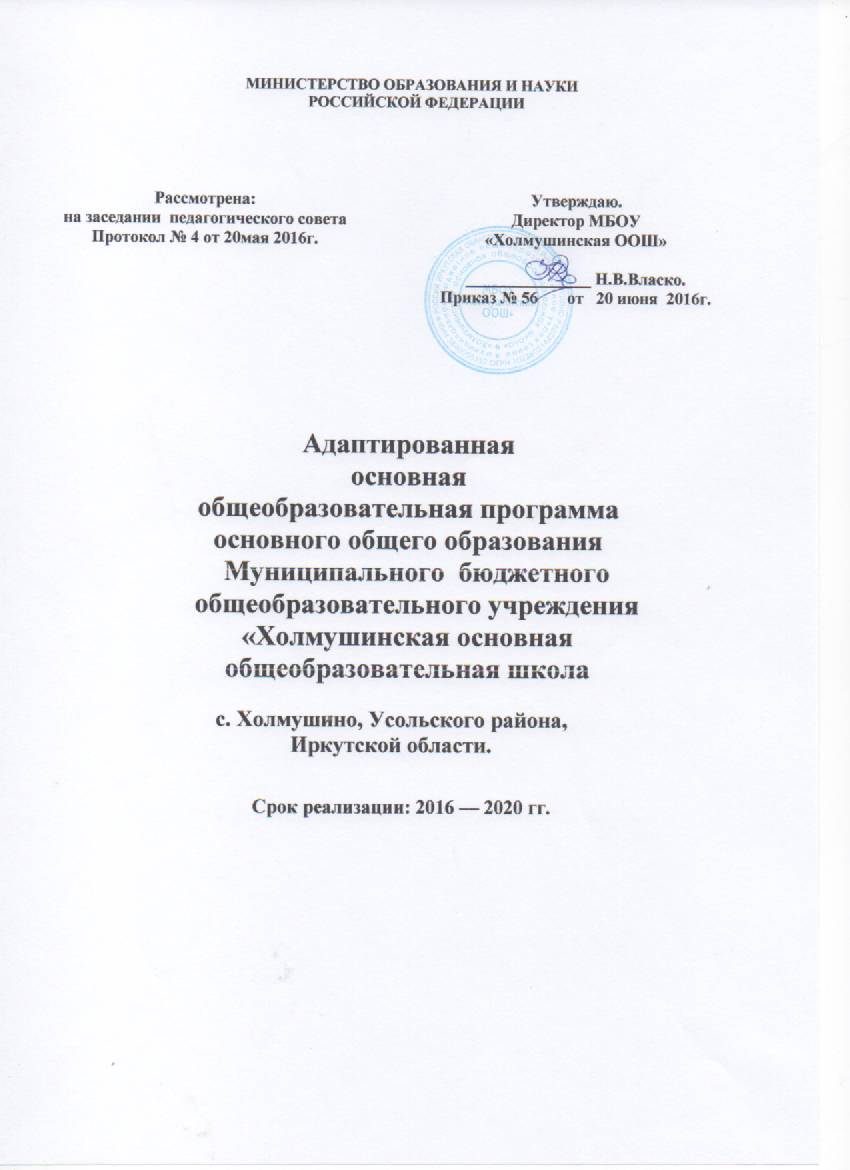 СодержаниеI. ЦЕЛЕВОЙ РАЗДЕЛ1.1. Пояснительная записка 1.1.1. Цели реализации АООП ООО обучающихся с умственной отсталостьюАдаптированная основная образовательная программа МБОУ «Холмушинская ООШ» обучающихся с умственной отсталостью формировалась исходя из положений Российского Федерального Закона «Об образовании в Российской Федерации» № 273-ФЗ, принятого Государственной Думой 21 декабря 2012 (одобрен Советом Федерации 26 декабря 2012; вступил в силу с 29 декабря 2012), в ст.2 п.9 которого сказано: «образовательная программа – комплекс основных характеристик образования (объем, содержание, планируемые результаты), организационнопедагогических условий и в случаях, предусмотренных настоящим Федеральным законом, форм аттестации, который представлен в виде учебного плана, календарного учебного графика, рабочих программ учебных предметов, курсов, дисциплин (модулей), иных компонентов,  а также оценочных и методических материалов»,   а также то, что её разработка и утверждение относится к компетенции образовательных учреждений (статья 12, п.5).  На основании Приказа Министерства образования и науки Российской Федерации  от 30 августа 2013 г. № 1015  «ОБ УТВЕРЖДЕНИИ ПОРЯДКА ОРГАНИЗАЦИИ И ОСУЩЕСТВЛЕНИЯ ОБРАЗОВАТЕЛЬНОЙ ДЕЯТЕЛЬНОСТИ ПО ОСНОВНЫМ ОБЩЕОБРАЗОВАТЕЛЬНЫМ ПРОГРАММАМ - ОБРАЗОВАТЕЛЬНЫМ ПРОГРАММАМ НАЧАЛЬНОГО ОБЩЕГО, ОСНОВНОГО ОБЩЕГО И СРЕДНЕГО ОБЩЕГО ОБРАЗОВАНИЯ»  СанПиН 2.4.2.3286-15. "Санитарно-эпидемиологические требования к условиям и организации обучения и воспитания в организациях, осуществляющихобразовательную деятельность по адаптированным основным общеобразовательным программам для обучающихся с ограниченными возможностями здоровья"  С учетом специфики работы школы разрабатывается «адаптированная образовательная программа для обучения лиц с ОВЗ  с учетом особенностей их психофизического   развития,  индивидуальных возможностей  и при необходимости обеспечивающая коррекцию нарушений развития и социальную адаптацию указанных лиц» (Российский Федеральный Закон «Об образовании в   Российской Федерации» № 273-ФЗ, Ст.2 п.28).        Главными ценностями образовательной программы являются:  Право каждого ребенка на получение образования с учетом  его индивидуальных особенностей и возможностей.  Признание интересов ребенка, поддержка его успехов и создание условий для его самореализации.  Право педагога на творчество и профессиональную деятельность.  Психологический комфорт всех субъектов психологического взаимодействия.  Охрана и укрепление здоровья детей с ограниченными возможностями здоровья.  Коллективное сотворчество учителей, обучающихся и родителей во всех сферах жизни школы.     Главная цельшколы при обучении детей с умственной отсталостью - коррекция отклонений в развитии учащихся средствами образования и трудовой подготовки, а также социально-педагогической реабилитации для последующей интеграции в общество, воспитание свободного, творчески мыслящего,  образованного человека, открытого людям, умеющего быть успешным в деятельности.  Целью АООП ОО обучающихся с умственной отсталостью является формирование общей культуры, обеспечивающей разностороннее развитие их личности (нравственное, эстетическое, социально-личностное, интеллектуальное, физическое) в соответствии с принятыми в семье и обществе нравственными и социокультурными ценностями; овладение учебной деятельностью. Формирование целостной системы «сопровождения» каждого учащегося школы, направленное на решение образовательных задач, повышение эффективности качества обучения и воспитания; развитие жизненной компетенции  детей с ограниченными возможностями.     В соответствии с Уставом для достижения поставленных целей осуществляют следующие основные виды деятельности Учреждения:  обучение и воспитание детей с ограниченными возможностями здоровья (умственно отсталых детей) совместно с остальными детьми;  реализация образовательных программ специальных (коррекционных) образовательных учреждений VIII вида, в том числе посредством организации индивидуального обучения больных детей на дому;  реализация дополнительных образовательных программ;  Успешность реализации цели программы зависит от соблюдения следующих условий:  личностно-ориентированного подхода к ребенку;  создания благоприятной дружественной атмосферы в школьном коллективе, формирования здорового коллектива, психолого-педагогической поддержки ребенка;  обеспечение процесса самореализации и развития личности;  использование педагогической диагностики;  профессионализма педагогов;  программно-методического обеспечения.  1.1.2.Психолого-педагогическая характеристика обучающихся  с умственной отсталостью Умственная отсталость связана с нарушениями интеллектуального развития, которые возникают вследствие органического поражения головного мозга на ранних этапах онтогенеза (от момента внутриутробного развития до трех лет). Общим признаком у всех обучающихся с умственной отсталостью выступает недоразвитие психики с явным преобладанием интеллектуальной недостаточности, которое приводит к затруднениям в усвоении содержания школьного образования и социальной адаптации.  Категория обучающихся с умственной отсталостью представляет собой неоднородную группу. В соответствии с международной классификацией умственной отсталости (МКБ-10) выделяют четыре степени умственной отсталости: легкую, умеренную, тяжелую, глубокую.   Своеобразие развития детей с легкой умственной отсталостью обусловлено особенностями их высшей нервной деятельности, которые выражаются в разбалансированности процессов возбуждения и торможения, нарушении взаимодействия первой и второй сигнальных систем.  В структуре психики такого ребенка в первую очередь отмечается недоразвитие познавательных интересов и снижение познавательной активности, что обусловлено замедленностью темпа психических процессов, их слабой подвижностью и переключаемостью. При умственной отсталости страдают не только высшие психические функции, но и эмоции, воля, поведение, в некоторых случаях физическое развитие, хотя наиболее нарушенным является процесс мышления, и прежде всего, способность к отвлечению и обобщению. Вследствие чего знания детей с умственной отсталостью об окружающем мире являются неполными и, возможно, искаженными, а их жизненный опыт крайне беден. В свою очередь, это оказывает негативное влияние на овладение чтением, письмом и счетом в процессе школьного обучения.   Развитие всех психических процессов у детей с легкой умственной отсталостью отличается качественным своеобразием, при этом нарушенной оказывается уже первая ступень познания – ощущения и восприятие. Неточность и слабость дифференцировки зрительных, слуховых, кинестетических, тактильных, обонятельных и вкусовых ощущений приводят к затруднению адекватности ориентировки детей с умственной отсталостью в окружающей среде. В процессе освоения отдельных учебных предметов это проявляется в замедленном темпе узнавания и понимания учебного материала, в частности смешении графически сходных букв, цифр, отдельных звуков или слов.  Вместе с тем, несмотря на имеющиеся недостатки, обучающихся с умственной отсталостью оказывается значительно более сохранным, чем процесс мышления, основу которого составляют такие операции, как анализ, синтез, сравнение, обобщение, абстракция, конкретизация. Названные логические операции у этой категории детей обладают целым рядом своеобразных черт, проявляющихся в трудностях установления отношений между частями предмета, выделении его существенных признаков и дифференциации их от несущественных, нахождении и сравнении предметов по признакам сходства и отличия и т. д.  У этой категории обучающихся из всех видов мышления (наглядно-действенное, наглядно-образное и словесно-логическое) в большей степени нарушено логическое мышление, что выражается в слабости обобщения, трудностях понимания смысла явления или факта. Особые сложности возникают у обучающихся при понимании переносного смысла отдельных фраз или целых текстов. В целом мышление ребенка с умственной отсталостью характеризуется конкретностью, некритичностью, ригидностью (плохой переключаемостью с одного вида деятельности на другой). Обучающимся с легкой умственной отсталостью присуща сниженная активность мыслительных процессов и слабая регулирующая роль мышления: как правило, они начинают выполнять работу, не дослушав инструкции, не поняв цели задания, не имея внутреннего плана действия. Однако при особой организации учебной деятельности обучающихся этой группы, направленной на их обучение пользованию рациональными и целенаправленными способами выполнения задания, оказывается возможным в той или иной степени скоррегировать недостатки мыслительной деятельности. Использование специальных методов и приемов, применяющихся в процессе коррекционно-развивающего обучения, позволяет оказывать влияние на развитие различных форм мышления обучающихся с умственной отсталостью, в том числе и словеснологического.  Особенности восприятия и осмысления детьми учебного материала неразрывно связаны с особенностями их памяти. Запоминание, сохранение и воспроизведение полученной информации обучающимися с умственной отсталостью также обладает целым рядом специфических особенностей: они лучше запоминают внешние, иногда случайные, зрительно воспринимаемые признаки, при этом, труднее осознаются и запоминаются внутренние логические связи; позже, чем у нормальных сверстников, формируется произвольное запоминание, которое требует многократных повторений. Менее развитым оказывается логическое опосредованное запоминание, хотя механическая память может быть сформирована на более высоком уровне. Недостатки памяти обучающихся с умственной отсталостью проявляются не столько в трудностях получения и сохранения информации, сколько ее воспроизведения: вследствие трудностей установления логических отношений полученная информация может воспроизводиться бессистемно, с большим количеством искажений; при этом наибольшие трудности вызывает воспроизведение словесного материала. Однако использование различных дополнительных средств и приемов в процессе коррекционно-развивающего обучения (иллюстративной, символической наглядности, различных вариантов планов, вопросов педагога и т. д.) может оказать значительное влияние на повышение качества воспроизведения словесного материала. Вместе с тем, следует иметь в виду, что специфика мнемической деятельности во многом определяется структурой дефекта при умственной отсталости. В связи с этим учет особенностей обучающихся с умственной отсталостью разных клинических групп (по классификации М. С. Певзнер) позволяет создавать условия, способствующие развитию всех процессов памяти.  Особенности нервной системы школьников с умственной отсталостью проявляются и в особенностях их внимания, которое отличается сужением объема, малой устойчивостью, трудностями его распределения, замедленностью переключения. В значительной степени нарушено произвольное внимание, которое связано с волевым напряжением, направленным на преодоление трудностей, что выражается в его нестойкости и быстрой истощаемости. Однако, если задание посильно и интересно для обучающегося, то его внимание может определенное время поддерживаться на должном уровне. Также в процессе обучения обнаруживаются трудности сосредоточения на каком-либо одном объекте или виде деятельности. Под влиянием специально организованного обучения и воспитания объем внимания и его устойчивость значительно улучшаются, что позволяет говорить о наличии положительной возрастной динамики, но вместе с тем, эти показатели не достигают возрастной нормы.   Для успешного обучения необходимы достаточно развитые представления и воображение. Представлениям детей с умственной отсталостью свойственна недифференцированоость, фрагментарность, уподобление образов, что, в свою очередь, сказывается на узнавании и понимании учебного материала. Воображение как один из наиболее сложных процессов отличается значительной несформированностью, что выражается в его примитивности, неточности и схематичности.   У школьников с умственной отсталостью отмечаются недостатки в развитии речевой деятельности, физиологической основой которых является нарушение взаимодействия между первой и второй сигнальными системами, что, в свою очередь, проявляется в недоразвитии всех сторон речи: фонетической, лексической, грамматической. Трудности звуко-буквенного анализа и синтеза, восприятия и понимания речи обусловливают различные виды нарушений письменной речи. Снижение потребности в речевом общении приводит к тому, что слово не используется в полной мере как средство общения; активный словарь не только ограничен, но и наполнен штампами; фразы однотипны по структуре и бедны по содержанию. Недостатки речевой деятельности этой категории обучающихся напрямую связаны с нарушением абстрактно-логического мышления. Следует отметить, что речь школьников с умственной отсталостью в должной мере не выполняет своей регулирующей функции, поскольку зачастую словесная инструкция оказывается непонятой, что приводит к неверному осмысливанию и выполнению задания. Однако в повседневной практике такие дети способны поддержать беседу на темы, близкие их личному опыту, используя при этом несложные конструкции предложений.  Психологические особенности обучающихся с умственной отсталостью проявляются и в нарушении эмоциональной сферы.  При легкой умственной отсталости эмоции в целом сохранны, однако они отличаются отсутствием оттенков переживаний, неустойчивостью и поверхностью. Отсутствуют или очень слабо выражены переживания, определяющие интерес и побуждение к познавательной деятельности, а также с большими затруднениями осуществляется воспитание высших психических чувств: нравственных и эстетических.  Волевая сфера учащихся с умственной отсталостью характеризуется слабостью собственных намерений и побуждений, большой внушаемостью. Такие школьники предпочитают выбирать путь, не требующий волевых усилий, а вследствие непосильности предъявляемых требований у некоторых из них развиваются такие отрицательные черты личности, как негативизм и упрямство. Своеобразие протекания психических процессов и особенности волевой сферы школьников с умственной отсталостью оказывают отрицательное влияние на характер их деятельности, особенно произвольной, что выражается в недоразвитии мотивационной сферы, слабости побуждений, недостаточности инициативы. Эти недостатки особенно ярко проявляются в учебной деятельности, поскольку учащиеся приступают к ее выполнению без необходимой предшествующей ориентировки в задании и, не сопоставляя ход ее выполнения, с конечной целью. В процессе выполнения учебного задания они часто уходят от правильно начатого выполнения действия, «соскальзывают» на действия, произведенные ранее, причем переносят их в прежнем виде, не учитывая изменения условий. Вместе с тем, при проведении длительной, систематической и специально организованной работы, направленной на обучение этой группы школьников целеполаганию, планированию и контролю, им оказываются доступны разные виды деятельности: изобразительная и конструктивная деятельность, игра, в том числе дидактическая, ручной труд, а в старшем школьном возрасте и некоторые виды профильного труда. Следует отметить независимость и самостоятельность этой категории школьников в уходе за собой, благодаря овладению необходимыми социально-бытовыми навыками.  Нарушения высшей нервной деятельности, недоразвитие психических процессов и эмоционально-волевой сферы обусловливают проявление некоторых специфических особенностей личности обучающихся с умственной отсталостью, проявляющиеся в примитивности интересов, потребностей и мотивов, что затрудняет формирование правильных отношений со сверстниками и взрослыми.  1.1.3.	Особые образовательные потребности обучающихся с умственной отсталостьюНедоразвитие познавательной, эмоционально-волевой и личностной сфер обучающихся с умственной отсталостью разных групп проявляется не только в качественных и количественных отклонениях от нормы, но и в глубоком своеобразии их социализации. Они способны к развитию, хотя оно и осуществляется замедленно, атипично, а иногда с резкими изменениями всей психической деятельности ребёнка. При этом, несмотря на многообразие индивидуальных вариантов структуры данного нарушения, перспективы образования обучающихся с умственной отсталостью детерминированы в основном степенью выраженности недоразвития интеллекта, при этом образование, в любом случае, остается нецензовым.   Таким образом, современные научные представления об особенностях психофизического развития разных групп обучающихся с умственной отсталостью позволяют выделить образовательные потребности, как общие для всех обучающихся с ОВЗ, так и специфические.   К общим потребностям относятся:   выделение пропедевтического периода в образовании, обеспечивающего преемственность между дошкольным и школьным этапами;  обязательность непрерывности коррекционно-развивающего процесса, реализуемого, как через содержание образовательных областей, так и в процессе индивидуальной работы;  раннее получение специальной помощи средствами образования;    психологическое сопровождение, оптимизирующее взаимодействие ребенка с педагогами и соучениками;   психологическое сопровождение, направленное на установление взаимодействия семьи и образовательной организации;  постепенное расширение образовательного пространства, выходящего за пределы образовательной организации.  Для обучающихся с легкой умственной отсталостьюхарактерны следующие специфические образовательные потребности:увеличение сроков освоения адаптированной образовательной программы до 12 лет;  наглядно-действенный характер содержания образования;  упрощение 	системы 	учебно-познавательных 	задач, 	решаемых 	в 	процессе образования;  введение учебных предметов, способствующих формированию представлений об естественных и социальных компонентах окружающего мира; отработка средств коммуникации, социально-бытовых навыков;  специальное обучение «переносу» сформированных знаний умений в новые ситуации взаимодействия с действительностью;  обеспечение обязательности профильного трудового образования;  необходимость постоянной актуализации знаний, умений и одобряемых обществом норм поведения;  обеспечение особой пространственной и временной организации образовательной среды с учетом функционального состояния центральной нервной системы и нейродинамикипсихических процессов обучающихся с умственной отсталостью;  использование преимущественно позитивных средств стимуляции деятельности и  поведения;  стимуляция познавательной активности, формирование потребности в познании окружающего мира и во взаимодействии с ним.  1.1.4. Принципы и подходы к формированию основной образовательной программыВ основу разработки АООП ООО обучающихся с умственной отсталостью заложены дифференцированный и деятельностный подходы.  Дифференцированный подход к построению АООП ООО для обучающихся с умственной отсталостью предполагает учет их особых образовательных потребностей, которые проявляются в неоднородности возможностей освоения содержания образования. Это обусловливает необходимость создания разных вариантов образовательной программы, в том числе и на основе индивидуального учебного плана. Варианты АООП создаются в соответствии с дифференцированно сформулированными требованиями в ФГОС ООО обучающихся с умственной отсталостью к:  структуре образовательной программы;  условиям реализации образовательной программы;    результатам образования.  Применение дифференцированного подхода обеспечивает разнообразие содержания, предоставляя обучающимся с умственной отсталостью возможность реализовать индивидуальный потенциал развития.   В основу формирования адаптированной основной образовательной программы общего образования обучающихся с умственной отсталостью положены следующие принципы:  принципы государственной политики РФ в области образования  (гуманистический характер образования, единство образовательного пространства на территории Российской Федерации, светский характер образования, общедоступность образования, адаптивность системы образования к уровням и особенностям развития и подготовки обучающихся и воспитанников и др.);    принцип учета типологических и индивидуальных образовательных потребностей обучающихся;   принцип коррекционной направленности образовательного процесса;   принцип  развивающей  направленности  образовательного  процесса, ориентирующий его на развитие личности обучающегося и расширение его  «зоны ближайшего развития» с учетом особых образовательных потребностей;   онтогенетический принцип;    принцип преемственности, предполагающий взаимосвязь и непрерывность образования обучающихся с умственной отсталостью на всех ступенях (начальные и старшие классы);   принцип направленности на формирование деятельности, обеспечивает возможность овладения обучающимися с умственной отсталостью всеми видами доступной им предметно-практической деятельности, способами и приемами познавательной и учебной деятельности, коммуникативной деятельности и нормативным поведением;     принцип переноса усвоенных знаний и умений и навыков и отношений, сформированных в условиях учебной ситуации, в различные жизненные ситуации, что обеспечит готовность обучающегося к самостоятельной ориентировке и активной деятельности в реальном мире;  принцип сотрудничества с семьей.  Педагогически целесообразно, чтобы учащийся жил, учился и воспитывался в условиях постоянного выбора, обладал субъектными полномочиями в выборе цели, содержания, форм и способов организации учебно-воспитательного процесса и жизнедеятельности в классе и школе.   Обогащение арсенала педагогической деятельности гуманистическими личностно ориентированными технологиями обучения и воспитания учащихся. Вера в ребенка, доверие ему, поддержка его устремлений к самореализации и самоутверждению должны прийти на смену излишней требовательности и чрезмерному контролю.  1.2. Планируемые результаты освоения АООП ОООРезультаты освоения с умственной отсталостью адаптированной АООП общего образования оцениваются как итоговые на момент завершения общего образования.  Освоение АООП общего образования обеспечивает достижение обучающимися с умственной отсталостью двух видов результатов: личностных и предметных.  В структуре планируемых результатов ведущее место принадлежит личностным результатам, поскольку именно они обеспечивают овладение комплексом социальных (жизненных) компетенций, необходимых для достижения основной цели современного образования ― введения обучающихся с умственной отсталостью в культуру, овладение ими социокультурным опытом.  Личностные результатыосвоения АООП общего образования включают индивидуально-личностные качества и социальные (жизненные) компетенции обучающегося, социально значимые ценностные установки.  Личностные результаты освоения адаптированной должны отражать:   осознание себя как гражданина России; формирование чувства гордости за свою Родину, российский народ и историю России;   формирование целостного, социально ориентированного взгляда на мир в его органичном единстве природной и социальной частей;   формирование уважительного отношения к иному мнению, истории и культуре других народов;   развитие адекватных представлений о собственных возможностях, о насущно необходимом жизнеобеспечении;  овладение начальными навыками адаптации в динамично изменяющемся и развивающемся мире;   овладение социально-бытовыми умениями, используемыми в повседневной жизни;   владение 	навыками 	коммуникации 	и 	принятыми 	ритуалами 	социального взаимодействия;  способность к осмыслению и дифференциации картины мира, ее временнопространственной организации;  способность к осмыслению социального окружения, своего места в нем, принятие соответствующих возрасту ценностей и социальных ролей;  принятие и освоение социальной роли обучающегося, формирование и развитие социально значимых мотивов учебной деятельности;   развитие навыков сотрудничества со взрослыми и сверстниками в разных социальных ситуациях;   формирование эстетических потребностей, ценностей и чувств;   развитие этических чувств, доброжелательности и эмоционально-нравственной отзывчивости, понимания и сопереживания чувствам других людей;   формирование установки на безопасный, здоровый образ жизни, наличие мотивации к творческому труду, работе на результат, бережному отношению к материальным и духовным ценностям.  Предметные результаты освоения АООП общего образования включают освоенные обучающимися знания и умения, специфичные для каждой образовательной области, готовность их применения. Предметные результаты обучающихся с умственной отсталостью не являются основным критерием при принятии решения о переводе обучающегося в следующий класс, но рассматриваются как одна из составляющих при оценке итоговых достижений.   В связи с тем, что способности к обучению таких обучающихся сугубо индивидуальны, приведённые ниже требования по формированию учебных умений и навыков могут быть применимы не ко всем учащимся, но являются ориентиром, к которому следует стремиться.В образовании детей с ОВЗ особое значение придается развитию его жизненной компетенции.  1.2.1. Планируемые результаты формирования умений и навыков в процессе изучения различных предметов.При изучении предмета «Чтение и развитие речи» должны быть сформированы:осознание значимости чтения для своего дальнейшего развития и успешного обучения по другим предметам;потребность в систематическом чтении как средстве познания мира и самого себя, расширения кругозора;умение полноценно воспринимать художественную литературу, эмоционально отзываться на прочитанное, высказывать свою точку зрения и уважать мнение собеседника;восприятие художественного произведения как особого вида искусства, умение соотносить его с другими видами искусства;первичные умения работы с учебной и научно-популярной литературой: ориентирование в книге по названию, оглавлению; использование подзаголовков, сносок; самостоятельный и целенаправленный выбор книги в библиотеке по заданной тематике, по собственному желанию; составление краткой аннотации (автор, название, тема книги, рекомендации к чтению) литературного произведения по заданному образцу;умение читать (вслух и про себя) со скоростью, позволяющей понимать смысл прочитанного;умение осознанно воспринимать (при чтении вслух и про себя, при прослушивании) содержание различных видов текстов, выявлять их специфику (художественный, научно-популярный, учебный, справочный);навыки чтения соответствующих возрасту литературных, учебных, научно-познавательных текстов, инструкций;умение читать литературное произведение по ролям;умение использовать простейшие приёмы анализа различных видов текстов: устанавливать причинно-следственные  связи и определять главную мысль произведения; определять последовательность событий, делить текст на части, озаглавливать их; задавать вопросы по услышанному или прочитанному учебному, составлять простой план; находить различные средства выразительности (сравнение, олицетворение, метафора), определяющие отношение автора к герою, событию;умение работать со словом (распознавать прямое и переносное значение  слова,  его многозначность, определять значение слова по контексту), целенаправленно пополнять свой активный словарный запас, ориентироваться в соответствующих возрасту словарях и справочниках;умение распознавать   особенности   построения   фольклорных форм (сказки, загадки, пословицы);умение отличать прозаический текст от поэтического;умение декламировать (читать наизусть) стихотворные произведения;умение выступать перед знакомой аудиторией (сверстников, родителей, педагогов) с небольшими сообщениями, используя иллюстративный ряд (плакаты, аудио - и виде иллюстрации, видеосюжеты и анимации и др.);умение оформлять свою мысль в монологическое речевое высказывание небольшого  объёма (повествование,  описание, рассуждение), формулировать  несложные   выводы,   с опорой на авторский текст, по предложенной теме или при ответе на вопрос;умение пересказывать текст подробно и сжато, устно и письменно;умение творчески пересказывать текст (от лица героя, от автора),  дополнять текст;умение осознавать сущность поведения героев, определять авторскую позицию, самостоятельно делать выводы, соотносить поступки героев с нравственными нормами,   высказывать   собственное суждение, коллективно  обсуждать прочитанное, доказывать собственное мнение, опираясь на текст или собственный опыт, соотносить позицию автора  с собственной точкой зрения;умение на основе имеющихся знаний, жизненного опыта подвергать сомнению достоверность прочитанного, обнаруживать недостоверность получаемых сведений, пробелы в информации и находить пути восполнения этих пробелов;умение делать выписки из прочитанных текстов с учётом цели их дальнейшего использования, составлять   небольшие   письменные   аннотации   к тексту, отзывы о прочитанном;умение создавать собственный текст на основе художественного произведения, репродукций картин художников, по серии иллюстраций к произведению или на основе личного опыта;умение создавать иллюстрации, инсценировки, сценарии, проекты по содержанию произведения;При изучении предмета «Письмо и развитие речи» должны быть сформированы:осознание языка как основного средства человеческого общения и явления национальной культуры;позитивное эмоционально-ценностное отношение к русскому языку; ● 	отношение к правильной устной и письменной речи как показателям общей культуры человека;представление о нормах русского и литературного языка (орфоэпических, лексических, грамматических) и правилах речевого этикета;представления  о  системе  и структуре русского языка: фонетике и графике, лексике, словообразовании, морфологии и синтаксисе;умение соблюдать нормы русского и литературного языка в собственной речи и оценивать соблюдение этих норм  в речи   собеседников  (в  объёме представленного  в учебнике материала);умение находить при сомнении  в правильности постановки ударения или произношения слова ответ  самостоятельно (по словарю учебника) либо обращаться за помощью (к учителю, родителям и др.);знание последовательности букв в русском алфавите, умение пользоваться алфавитом для упорядочивания слов и поиска нужной информации;умение различать предложение, словосочетание, слово;умение устанавливать при помощи смысловых вопросов связь между словами в словосочетании и предложении;умение находить, характеризовать, сравнивать, классифицировать такие языковые единицы, как звук, буква, часть слова, часть речи, член предложения,  словосочетание, простое  предложение, сложное предложение;навыки применения орфографических правил и правил постановки знаков препинания (в объёме изученного) при записи собственных и предложенных текстов;умение различать изменяемые и неизменяемые слова, родственные (однокоренные) слова и формы слова;умение находить в словах окончание, корень, приставку, суффикс;умение определять грамматические признаки имён существительных — род, число, падеж, склонение;умение определять грамматические признаки имён прилагательных — род, число, падеж;умение определять грамматические признаки глаголов — число, время, род (в прошедшем времени), лицо (в настоящем и будущем времени), спряжение;умение проводить морфологический разбор имён существительных, имён прилагательных, глаголов по предложенному в учебнике алгоритму; оценивать правильность проведения морфологического разбора;умение определять значение слова по тексту или уточнять с помощью толкового словаря;умение подбирать синонимы для устранения повторов в тексте;умение подбирать  антонимы для  точной характеристики предметов при их сравнении;умение различать употребление в тексте слов в прямом и переносном значении (простые случаи);умение классифицировать предложения по цели высказывания, находить повествовательные/побудительные/вопросительные предложения;умение различать простые и сложные предложения, предложения  с однородными членами;умение находить главные и второстепенные члены предложения;умение различать  второстепенные  члены предложения  — определения, дополнения, обстоятельства;умение выполнять в соответствии с предложенным в учебнике алгоритмом разбор простого предложения (по членам предложения, синтаксический), оценивать правильность разбора;умение применять правила правописания (в объёме содержания курса);умение определять (уточнять) написание слова по орфографическому словарю;умение писать под диктовку тексты объёмом 75—80 слов в соответствии с изученными правилами правописания;умениебезошибочно списывать текст объёмом 80—90 слов;умение писать небольшие по объёму изложения и сочинениятворческого характера;умение оформлять все виды деловых бумаг;умение проверять собственный и предложенный текст, находить и исправлять орфографические и пунктуационные ошибки.умение при составлении собственных текстов перефразировать записываемое,  чтобы избежать орфографических и пунктуационных ошибок.При изучении предмета «Математика» должны быть сформированы:умение использовать начальные математические знания для описания окружающих предметов, процессов, явлений, оценки количественных и пространственных отношений;основы логического  и  алгоритмического мышления, пространственного воображения и математической речи;представление о числе как результате счёта и измерения, о десятичном принципе записи чисел;умение группировать числа по заданному признаку;умение читать, записывать, сравнивать, упорядочивать числа от нуля до миллиона;умение устанавливать закономерность — правило, по которому составлена числовая последовательность, и составлять последовательность по заданному правилу (увеличение/уменьшение числа на несколько единиц, увеличение/уменьшение числа в несколько раз);необходимые вычислительные навыки, умение выполнять устно и письменно арифметические действия с числами; находить неизвестный компонент арифметического действия; составлять числовое выражение и находить его значение;умение выполнять устно сложение, вычитание, умножение и деление однозначных, двузначных и в пределах 100, в лёгких случаях в пределах 1000000;умение выполнять письменно арифметические действия с натуральными числами и десятичными дробями;умение вычислять значение числового выражения, содержащего 2—3 арифметических действия (со скобками и без скобок);умение проводить проверку правильности вычислений с помощью обратного действия;умение выбирать единицу для измерения данной величины (длины, массы, площади, времени), объяснять свои действия.умение читать и записывать величины (массу, время, длину, площадь, скорость), используя основные единицы измерения величин и соотношения между ними (килограмм -  грамм; год - месяц - неделя - сутки - час - минута - секунда; километр - метр, метр - дециметр, дециметр - сантиметр, метр - сантиметр, сантиметр - миллиметр), сравнивать  названные  величины,   выполнять   арифметические действия с этими величинами;умение анализировать задачу, устанавливать зависимость между величинами, взаимосвязь между условием и вопросом задачи, определять количество и порядок действий для решения задачи, выбирать и объяснять выбор действий;умение решать учебные задачи и задачи,  связанные с повседневной жизнью, арифметическим способом, в  1—2 действия, 3—4 действия;умение оценивать правильность хода решения и реальность ответа на вопрос задачи;умение решать задачи на нахождение доли величины и величины по значению её доли (половина, треть,  четверть, пятая, десятая часть);умение решать простые задачи на нахождение процента от числа;умение распознавать, называть, изображать геометрические фигуры: точка, отрезок, ломаная, прямой угол, многоугольник, треугольник, прямоугольник, квадрат, параллелограмм, окружность, круг, куб, прямоугольный параллелепипед, шар пирамида, цилиндр, конус;умение соотносить реальные объекты с моделями геометрических фигур;умение описывать взаимное расположение предметов в пространстве и на плоскости; умение выполнять измерение длин, построение геометрических фигур с заданными измерениями (отрезок, квадрат, прямоугольник, многоугольник, угол, окружность) с помощью линейки, угольника, циркуля;умение вычислять периметр треугольника, прямоугольника и квадрата, площадь прямоугольника и квадрата, объём прямоугольного параллелепипеда.5 классзнанияо  способах получения трёхзначных чисел и 1000; о разрядных единицах (сотни, единицы тысяч) и их соотношениях; классе единиц;-об округлении чисел до десятков, сотен;о единицах измерения длины, массы, времени(1км,1т,1год) и о соотношениях мер измерения этих величин;правил умножения и деления 10, 100; о делении 0;о термометре, шкале;об образовании обыкновенных дробей, числителе, знаменателе дроби, видах дробей;о прямоугольнике (квадрате) , их диагоналях, и свойствах;о взаимно перпендикулярных и взаимно параллельных прямых;о кубе, брусе и названии элементов этих тел; представление о  цилиндре, конусе на уровне узнавания, называния.умения считать разрядными единицами (сотнями, десятками, единицами) до 1000 и равными группами в прямой и обратной последовательности;читать, записывать, откладывать на микрокалькуляторе, сравнивать округлять до указанного разряда числа в пределах 1000; пользоваться знаком округления;выделять и называть разрядные единицы;читать и записывать римские цифры и числа   I - XII;устно складывать и вычитать круглые сотни, сотни и десятки в пределах 1000;делить 0 и делить на 1; умножать 10 и 100, а  также на 10 и 100; делить на 10 и 100;письменно выполнять сложение и вычитание, умножение и деление на однозначное число с переходом и без перехода через разряд (допустима помощь учителя);выполнять проверку всех действий;употреблять в речи название компонентов и результатов действий умножения и деления;- измерять  длину в  мм, см, дм, м;записывать числа, выраженные одной и двумя единицами измерения стоимости, длины, массы;представлять числа, полученные при измерении стоимости, длины, массы, в более мелких и крупных мерах;выполнять устно сложение и вычитание чисел, полученных при измерении стоимости, длины, массы:  55см + 45см; 4м 75см+ 25см; 1м- 65см; 1руб.- 25коп; 1ц-20кг;получать, записывать, читать обыкновенные дроби; различать числитель и знаменатель, сравнивать дроби с одинаковыми числителями и знаменателями;- решать простые текстовые задачи на  разностное и кратное сравнение;решать простые текстовые задачи на нахождение неизвестного слагаемого, уменьшаемого, вычитаемого;решать задачи в 2-3 арифметических действия, составленные из ранее решаемых простых задач (допустима помощь учителя); сравнивать треугольники по видам углов и длинам сторон;строить диагонали прямоугольника и квадрата;строить взаимно перпендикулярные и взаимно параллельные прямые, использовать знаки обозначения;осевая симметрия, построение точки, симметричной данной;- называть элементы куба и бруса;- узнавать и называть цилиндр, конус: пользоваться некоторыми буквами латинского алфавита для обозначения геометрических фигур.6 классзнания о таблице классов и разрядов, образовании, чтении, записи чисел в пределах 1 000000; алгоритма устного и письменного сложения и вычитания чисел в пределах  1000 000 без перехода и с переходом через 3-4 разряда;устного умножения и деления разрядных единиц на однозначное  число вида 3000:3; 4000:2; 50000:5; алгоритма письменного умножения чисел в пределах 1 000000 на однозначное число; алгоритма письменного деления четырёхзначных чисел на однозначное число;- о смешанных числах;о десятичных дробях;о масштабе;о градусе;о периметре многоугольника.умения читать, записывать, сравнивать, округлять до указанного разряда числа в пределах 1 000000;выделять классы и разряды в числах в пределах 1 000000;устно выполнять сложение и вычитание разрядных единиц в пределах 1 000000;устно выполнять умножение и деление разрядных единиц на однозначное число в пределах 1 000000;письменно выполнять сложение и вычитание чисел в пределах 1 000000 без перехода и с переходом через 3-4 десятичных разряда;письменно выполнять умножение чисел в пределах 1 000000 на однозначное число, деление четырёхзначных чисел на однозначное число;письменно выполнять сложение и вычитание чисел, полученных при измерении 1-2 единицами стоимости, длины, массы;выполнять проверку выполнения всех арифметических действий;получать, читать, записывать, сравнивать смешанные числа;находить одну, несколько частей числа;читать, записывать десятичные дроби;решать простые арифметические задачи на нахождение одной и нескольких частей числа;- решать простые арифметические задачи на зависимость между временем, скоростью и расстоянием;решать составные задачи из ранее простых решаемых задач;определять с помощью уровня, отвеса положение объекта в пространстве;чертить взаимно параллельные прямые на заданном расстоянии друг от друга;    параллельные  прямые на заданном расстоянии друг от друга;- пользоваться на практике масштабом увеличения и уменьшения;строить и измерять углы с помощью транспортира;- чертить высоты в треугольниках;- вычислять периметр многоугольника.	7 класс	знания о простых и составных числах;об основном свойстве обыкновенных дробей;о сокращении обыкновенных дробей;о сравнении десятичных дробей;записи чисел, полученных при измерении стоимости, длины, массы, в виде десятичной дроби и наоборот;о  смежных углах и сумме углов треугольника; о центральной симметрии, симметричных фигурах, центре симметрии;- о параллелограмме и ромбе, свойствах их сторон, углов, диагоналей;- о линиях в круге: диаметре, хорде, дуге.умения складывать и вычитать многозначные числа (все случаи);умножать и делить многозначные числа на двузначное  число;проверять действия умножение и деление;умножать и делить числа, полученные при измерении, на однозначное число; складывать и  вычитать числа, полученные при измерении времени без преобразования и с преобразованием;сокращать обыкновенные дроби, заменять неправильную дробь смешанным числом и наоборот;складывать и вычитать обыкновенные дроби и смешанные числа с одинаковыми знаменателями;сравнивать, складывать и вычитать десятичные дроби с одинаковым количеством знаков после запятой;записывать числа, полученные при измерении в виде десятичных дробей и наоборот;увеличивать и уменьшать десятичные дроби в 10, 100, 1000 раз;решать задачи на нахождение расстояния при встречном движении,решать задачи на нахождение  начала, продолжительности и конца события (допустима помощь учителя); узнавать и строить смежные углы;вычислять сумму углов треугольника;строить точки, симметричные данным относительно центра симметрии;узнавать, называть параллелограмм (ромб),различать его свойства сторон, углов, диагоналей;различать линии в круге: диаметр, хорду, дугу.8 классзнания о длине окружности, числе  П (пи)  и  его значении;о площади геометрических фигур; о единицах измерения площади;о геометрических телах; прямоугольном параллелепипеде, кубе, цилиндре, их элементах и свойствах, высоте;о развёртке прямоугольного параллелепипеда, куба.умения округлять многозначные числа до наивысших  разрядных единиц;складывать, вычитать, умножать и делить целые числа и числа, полученные при измерении, на двузначное число;выполнять четыре арифметических действия с целыми числами в пределах 1 000 000 и их проверку с использованием микрокалькулятора;выражать числа, полученные при измерении, в виде десятичной дроби;складывать и вычитать десятичные дроби;умножать и  делить десятичные дроби на однозначное и двузначное число;решать задачи на нахождение времени и скорости при встречном движении;решать текстовые арифметические  задачи на пропорциональное деление; измерять и вычислять площадь прямоугольника и квадрата в разных единицах измерения;чертить развёртку куба и прямоугольного параллелепипеда (допустима помощь учителя);- 	вычислять 	площадь 	боковой 	и 	полной 	поверхности 	куба 	и 	прямоугольного параллелепипеда (допустима помощь учителя). 9 классзнания о проценте (название, запись);о нахождении одного процента от числа и нескольких процентов;о нахождении числа по одному его проценту;об объёме прямоугольного параллелепипеда и куба, кубических единицах измерения;- представление о призме, пирамиде.умения читать, записывать и сравнивать числа в пределах 1 000000, складывать и вычитать целые числа в пределах 1 000000, умножать и делить их на трёхзначное число;- складывать и вычитать числа, полученные при измерении, умножать и делить их на трёхзначное число;использовать микрокалькулятор при выполнении четырёх арифметических действий с числами до 1 000000;выполнять четыре арифметических  действия с десятичными дробями;находить один и несколько процентов от числа (допустима помощь учителя);решать задачи на встречное движение и движение в разных направлениях (допустима помощь учителя);решать простые и составные задачи, требующие вычисления объёма прямоугольного параллелепипеда и куба (допустима помощь учителя); измерять и вычислять объём прямоугольного параллелепипеда и куба;узнавать и называть геометрические тела: призма, пирамида.При изучении предмета «География» должны быть сформированы:умение находить на карте мира, глобусе географические объекты, Российскую Федерацию, на карте России — Москву,умение узнавать государственную символику Российской Федерации и своего региона; умение использовать готовые модели (глобус, карта, план) для объяснения явлений или описания свойств объектов;умение определять стороны горизонта, ориентироваться по Солнцу, компасу и местным признакам природы;умение читать простейшие планы местности;умение показывать на карте изученные объекты, обозначать их на контурной карте;умение давать элементарное описание природы по зонам;умение устанавливать взаимосвязь между климатом, растительным и животным миром, природными условиями и занятиями населения;умение находить на политической карте изученные государства и их столицы, описывать природные условия и достопримечательности изученных стран.При изучении предметов «История Отечества» должны быть сформированы:умение различать прошлое, настоящее, будущее; соотносить изученные исторические события с датами, конкретную дату с веком; находить место изученных событий на «ленте времени»;умение на основе имеющихся знаний отличать реальные исторические факты от вымыслов;умение соотносить  факты, относящиеся к образу жизни,  обычаям и верованиям своих предков, с различными историческими периодами;умение использовать различные справочные издания (учебники, словари, энциклопедии, включая компьютерные) с целью поиска познавательной информации,  ответов на вопросы,  объяснений, для создания собственных устных или письменных высказываний;умение ориентироваться в важнейших для страны событиях и фактах прошлого и настоящего; оценивать их возможное влияние на будущее;чувство гордости за свою Родину, российский народ и его историю, осознание своей этнической и национальной принадлежности в контексте ценностей многонационального российского общества;начальные представления об устройстве общества, о социальных объектах и явлениях как компонентах единого мира; целостный взгляд на мир в его органичном единстве и разнообразии народов, культур и религий;представления о нравственных нормах, о добре и зле, должном и недопустимом, которые станут базой самостоятельных поступков и действий на основе морального выбора;практико-ориентированные знания о человеке и обществе, осознание своей неразрывной связи с жизнью общества;умение оценивать характер взаимоотношений людей в различных социальных группах (семья, общество сверстников, этнос), как основа навыков адаптации в динамично изменяющемся и развивающемся мире;уважение к законам, нормам  и правилам, готовность их выполнять;гуманистические и демократические ценностные ориентации, способствующие формированию гражданской ответственности;основы духовно-нравственных ценностей личности, способность оценивать на основе традиционных моральных норм и нравственных идеалов отношение к себе, другим людям, обществу, государству, Отечеству, миру в целом.При изучении предмета биология должны быть сформированы следующие знания и умения:6 классНеживая природаотличительные признаки твёрдых тел, жидкостей и газов;отличительные признаки основных полезных ископаемых, песчаной и глинистой почвы;некоторые свойства твёрдых, жидких и газообразных тел на примере воды, воздуха, металлов: расширение при нагревание и сжатие при охлаждении,  способность хорошо или плохо проводить тепло;использование и значение воды, воздуха, полезных ископаемых, металлов, почвы в быту и промышленности, сельском хозяйстве; обращаться с простым лабораторным оборудованием;определять температуру воздуха, воды;проводить несложную обработку почвы на пришкольном участке.7 классРастениявнешнее строение и элементарную биологическую характеристику основных растений огорода, поля, леса и сада;общие признаки характерные для каждой изучаемой группы растений;признаки сходства и различия между растениями;особенности выращивания культурных растений: сроки и способы посевами посадки культур, некоторые приёмы ухода за ними;- узнавать изучаемые растения по внешнему виду;различать органы растений, а также распознавать все изучаемые растения по стеблям, листьям, цветкам, плодам и семенам;устанавливать взаимосвязь между средой произрастания растений и  их внешним видом (изменения органов растений);осуществлять уход за некоторыми  цветочно- декоративными, комнатными растениями и овощными культурами;работать с простым сельскохозяйственным инвентарём.8 классЖивотныепризнаки сходства и различия между группами ( классами) животных;общие признаки, характерные для каждой изучаемой группы животных;особенности внешнего вида, образа жизни, значение животных в природе, жизни и хозяйственной деятельности человека;условия 	содержания, 	ухода 	и 	кормления 	сельскохозяйственных 	животных, распространённых в данной местности;узнавать изученных животных,устанавливать взаимосвязь между средой обитания и приспособленностью животного (внешний вид, питание);осуществлять уход за некоторыми сельскохозяйственными животными и животными в живом уголке.9 классЧеловекназвание, элементарные функции и расположение основных органов в организме человека;- влияние физической нагрузки на организм;нормы правильного питания;о вредном влиянии никотина, алкоголя и наркотиков на организм человека;названия специализации врачей, к которым можно обращаться за помощью;меры предупреждения сколиоза;свою группу крови и резус- фактор;норму кровяного давления;состояние своего зрения и слуха;санитарно- гигиенические правила;применять приобретённые знания о функциях человеческого организма в повседневной жизни для сохранения и укрепления здоровья;- соблюдать санитарно- гигиенические требования;измерять температуру тела;оказывать доврачебную помощь при вывихах, порезах, кровотечении, ожогах.При изучении предмета «Изобразительное искусство» должны быть сформированы:основы художественной культуры: представление о специфике изобразительного искусства, потребность в художественном творчестве и в общении с искусством, первоначальные понятия о выразительных возможностях языка искусства, основы анализа произведений искусства; умение видеть,  чувствовать и изображать красоту и разнообразие природы, человека, зданий, предметов в различных формах художественнотворческой деятельности;понимание разницы представлений о красоте человека в разных культурах мира,  осознанное уважение и принятие традиций, самобытных культурных ценностей многонационального народа Российской Федерации, терпимость к  другим  вкусам  и мнениям;умение узнавать, описывать  и  эмоционально оценивать шедевры российского и мирового искусства, участвовать в обсуждении их содержания и выразительных средств;умение видеть проявления художественной культуры вокруг (музеи искусства,  архитектура,  скульптура,  дизайн,  декоративные искусства в доме, на улице, в театре);умение различать основные виды художественной деятельности (рисунок, живопись, скульптура, архитектура, декоративно-прикладное искусство, художественное конструирование и дизайн);практические умения в различных видах художественной деятельности: графике (рисунке), живописи,  художественном конструировании, декоративноприкладном искусстве;умение наблюдать, сравнивать, сопоставлять и анализировать пространственную форму предмета; изображать предметы различной формы, создавать простые композиции на заданную тему на плоскости и в пространстве;умение использовать декоративные элементы, геометрические, растительные узоры для украшения своих изделий и предметов быта; передавать в собственной художественно-творческой деятельности специфику стилистики произведений народных художественных промыслов в России;умение создавать средствами живописи, графики, декоративноприкладного искусства образ человека: передавать на плоскости и в объёме пропорции лица, фигуры; передавать характерные черты внешнего облика, одежды, украшений;умение использовать выразительные средства изобразительного искусства: композицию, форму, ритм, линию, цвет, объём, фактуру, различные художественные материалы и приёмы работы с ними для передачи собственного замысла;умение моделировать новые формы, различные ситуации путём трансформации известного, создавать новые образы природы,  человека, фантастического существа и построек средствами изобразительного искусства;умение решать художественные задачи с опорой на правила перспективы, цветоведения, усвоенные способы действия.При изучении предмета «Физкультура» должны быть сформированы:(для обучающихся, не имеющих противопоказаний для занятий физической культурой или существенных ограничений по нагрузке)понятия «физическая культура», «режим дня»; представление о значении утренней зарядки, физкультминуток и физкультпауз, уроков физической культуры, закаливания, прогулок на свежем воздухе, подвижных игр, занятий спортом для укрепления здоровья, развития основных систем организма, для трудовой деятельности;навыки планирования и соблюдения режима дня с учётом своей учебной и внешкольной деятельности, показателей своего здоровья;умение характеризовать основные физические качества (силу, быстроту, выносливость, координацию, гибкость) и различать их между собой;первичные навыки и умения по организации и проведению утренней зарядки,  физкультурно-оздоровительных мероприятий в течение учебного дня, во время подвижных игр в помещении и на открытом воздухе, умение составлять комплексы оздоровительных и общеразвивающих упражнений, использовать простейший спортивный инвентарь и оборудование;навыки безопасного поведения и предупреждения травматизма во время занятий физическими упражнениями, подбора одежды и обуви в зависимости от условий проведения занятий;жизненно важные двигательные навыки и умения: бегать и прыгать различными способами; метать и бросать мячи; лазать и перелезать через препятствия; выполнять акробатические и гимнастические упражнения; передвигаться на лыжах и плавать простейшими способами; умение выполнять организующие строевые команды и приёмы;умение выполнять акробатические упражнения (кувырки, стойки, перекаты);умение выполнять гимнастические упражнения на спортивных снарядах (перекладина, брусья, гимнастическое бревно);умение выполнять легкоатлетические упражнения (бег, прыжки, метания и броски мяча разного веса и объёма);навыки выполнения тестовых нормативов по физической подготовке;навыки организации и проведения подвижных игр, элементы и простейшие технические действия игр в футбол, баскетбол и волейбол,  навыки коллективного общения и взаимодействия;умение выполнять комплексы специальных упражнений, направленных на формирование правильной осанки, профилактику нарушения зрения, развитие систем дыхания и кровообращения, на развитие физических качеств (силы, быстроты, выносливости, координации гибкости);умение выполнять простейшие приемы оказания доврачебной помощи при травмах и ушибах.При изучении предмета «Музыка и пение» должны быть сформированы:понимание роли музыки в жизни человека;основы музыкальной культуры через, развитый художественный вкус, интерес к музыкальному искусству и музыкальной деятельности; уважение к истории и духовным традициям России, музыкальной культуре её народов, гордость за достижения отечественного и мирового музыкального искусства;умение ориентироваться в многообразии музыкального фольклора России, сопоставлять различные образцы народной и профессиональной музыки;представление об эстетических идеалах человечества, духовных, культурных отечественных традициях, этнической самобытности музыкального искусства разных народов;умение воспринимать музыку различных жанров, размышлять о музыкальных произведениях как способе выражения чувств и мыслей человека, эмоционально, откликаться на искусство, выражая своё отношение к нему в различных видах музыкально-творческой деятельности;умение определять виды музыки, звучание различных музыкальных инструментов, в том числе и современных электронных;представление о нотной грамоте;основы музыкальной памяти и слуха, певческого голоса, творческих способностей в различных видах музыкальной деятельности;умение взаимодействовать в процессе ансамблевого, коллективного исполнения музыкальных произведений;умение применять полученные знания и приобретённый опыт творческой деятельности при организации содержательного культурного досуга во внеурочной и внешкольной деятельности. При изучении предмета «Обществознание» должны быть сформированы; знание названия страны, в которой мы живем, государственных символов России;   представление о том, что поведение человека в обществе регулируют определенные правила (нормы) и законы;   знание о том, что Конституция Российской Федерации является основным законом, по которому мы живем;  знание основных прав и обязанностей гражданина РФ; умение (с помощью педагога) написать заявление, расписку, оформлять стандартные бланки.  При изучении предмета «Профессионально-трудовое обучение» должны:знать название материалов, процесс их изготовления; изделия, которые из них изготавливаются и применяются в быту, игре, учебе, отдыхе; знать свойства материалов и правила хранения; санитарно-гигиенические 	требования 	при 	работе 	с 	производственными материалами; подбирать материалы, необходимые для работы; принципы действия, общее устройства машины и ее основных частей (на примере изучения любой современной машины: металлорежущего станка, швейной машины, ткацкого станка, автомобиля, трактора и др.); подбирать инструменты, необходимые для работы; руководствоваться правилами безопасной работы с инструментами и оборудованием, санитарно-гигиеническими требованиями при выполнении работы; знать 	сущность 	базовых 	способов 	воздействия 	на 	предметы 	труда (механических, химических, биологических, энергетических и т. п.); знать принципы, лежащие в основе наиболее распространенных производственных технологических процессов (шитье, литье, пиление, строгание и т. д.); овладеть основами современного промышленного и сельскохозяйственного производства, строительства, транспорта, сферы обслуживания; читать  техническую  (технологическую) документацию,  применяемую  при осуществлении изучаемого технологического процесса; составлять стандартный план работы; представление  	о  	разных  	видах профильного  труда  (деревообработка,  металлообработка, швейные, малярные, переплетно- картонажные работы, ремонт и производств обуви, сельскохозяйственный труд, автодело, цветоводство и др.); определять утилитарную и эстетическую ценность предметов, изделий;понимать значение и ценность труда; понимать красоту труда и его результатов;  заботливо и бережно относиться к общественному достоянию и родной природе;  использовать эстетические ориентиры/эталоны в быту, дома и в школе; понимать значимость эстетической организации школьного рабочего места как готовность к внутренней дисциплине;  умение эстетически оценивать предметы и пользоваться ими в повседневной жизни в соответствии с эстетической регламентацией, установленной в обществе;  умение выражать свое отношение к результатам собственной и чужой творческой деятельности («нравится»/«не нравится»);организовывать под руководством учителя совместную работу в группе;  осознавать необходимость соблюдения в процессе выполнения трудовых заданий порядка и аккуратности; распределять роли, сотрудничать, осуществлять взаимопомощь; выслушивать мнения и идеи товарищей, учитывать их при организации собственной деятельности и совместной работы;комментировать и оценивать в доброжелательной форме достижения  товарищей, высказывать им свои предложения и пожелания; проявлять заинтересованное отношение к деятельности своих товарищей и результатам их работы; выполнять общественные поручения по уборке мастерской после уроков трудового обучения;  принимать посильное участие в благоустройстве и озеленении территорий; охране природы и окружающей среды.  Планируемые результаты освоения образовательной программы.1.3.Система оценки достижения результатов освоения  АООП ООООсновными направлениями и целями оценочной деятельности в соответствии с требованиями Стандарта являются оценка образовательных достижений обучающихся и оценка результатов деятельности образовательных организаций и педагогических кадров. Полученные данные используются для оценки состояния и тенденций развития системы образования.   Система оценки достижения обучающимися с умственной отсталостью планируемых результатов освоения АООП призвана решить следующие задачи:  закреплять основные направления и цели оценочной деятельности, описывать объект и содержание оценки, критерии, процедуры и состав инструментария оценивания, формы представления результатов, условия и границы применения системы оценки;  ориентировать образовательный процесс на нравственное развитие и воспитание обучающихся, достижение планируемых результатов освоения содержания учебных предметов и формирование базовых учебных действий; обеспечивать комплексный подход к оценке результатосвовоения АООП общего образования, позволяющий вести оценку предметных результатов;  предусматривать оценку достижений обучающихся и оценку эффективности деятельности образовательной организации;  позволять осуществлять оценку динамики учебных достижений обучающихся и развития их жизненной компетенции.   Результаты достижений обучающихся с умственной отсталостью в овладении АООП являются значимыми для оценки качества образования обучающихся. При определении подходов к осуществлению оценки результатов целесообразно опираться на следующие принципы:  дифференциации оценки достижений с учетом типологических и индивидуальных особенностей развития и особых образовательных потребностей обучающихся с умственной отсталостью;  динамичности оценки достижений, предполагающей изучение изменений психического и социального развития, индивидуальных способностей и возможностей обучающихся;  единства параметров, критериев и инструментария оценки достижений в освоении содержания АООП, что сможет обеспечить объективность оценки в разных образовательных организациях. Для этого необходимым является создание методического обеспечения (описание диагностических материалов, процедур их применения, сбора, формализации, обработки, обобщения и представления полученных данных) процесса осуществления оценки достижений обучающихся.  Эти принципы, отражая основные закономерности целостного процесса образования детей с умственной отсталостью, самым тесным образом взаимосвязаны и касаются одновременно разных сторон процесса осуществления оценки результатов их образования.   Обеспечение дифференцированной оценки достижений обучающихся с умственной отсталостью имеет определяющее значение для оценки качества образования.   Для обучающихся с умственной отсталостью оценке подлежат предметные результаты.  Предметные результаты связаны с овладением обучающимися содержанием каждой образовательной области и характеризуют достижения обучающихся в усвоении знаний и умений, способность их применять в практической деятельности.   В целом оценка достижения обучающимися с умственной отсталостью предметных результатов должна базироваться на принципах индивидуального и дифференцированного подходов. Усвоенные обучающимися даже незначительные по объему и элементарные по содержанию знания и умения должны выполнять коррекционно-развивающую функцию, поскольку они играют определенную роль в становлении личности ученика и овладении им социальным опытом.   Для преодоления формального подхода в оценивании предметных результатов освоения АООП обучающимися с умственной отсталостью необходимо, чтобы балльная оценка свидетельствовала о качестве усвоенных знаний. В связи с этим основными критериями оценки  планируемых  результатов  являются  следующие: соответствие/несоответствие науке и практике; прочность усвоения (полнота и надежность). Таким образом, усвоенные предметные результаты могут быть оценены с точки зрения достоверности как «верные» или «неверные». Критерий «верно» / «неверно» свидетельствует о частотности допущения тех или иных ошибок, возможных причинах их появления, способах их предупреждения или преодоления. По критерию прочности могут оцениваться как удовлетворительные; хорошие и очень хорошие (отличные).   Результаты овладения АООП выявляются в ходе выполнения обучающимися разных видов заданий, требующих верного решения:  по 	способу 	предъявления 	(устные, 	письменные, практические);   по характеру выполнения (репродуктивные, продуктивные, творческие).  Чем больше верно выполненных заданий к общему объему, тем выше показатель надежности полученных результатов, что дает основание оценивать их как «удовлетворительные», «хорошие», «очень хорошие» (отличные).  В текущей оценочной деятельности целесообразно соотносить результаты, продемонстрированные учеником, с оценками типа:  «неудовлетворительно», если обучающийся верно выполняет менее 35% заданий;  «удовлетворительно» (зачёт), если обучающиеся верно выполняют от 35% до 50% заданий;   «хорошо» ― от 51% до 65% заданий.  «очень хорошо» (отлично) свыше 65%.  Предметом учета и оценки достижений школьников являются:результаты обученности учащихся по отдельным предметам, т.е. качество усвоения учебного материала (полнота и осознанность знаний, умение применять знания в стандартной и нестандартной ситуациях, умение выбирать наиболее целесообразные средства для выполнения учебной задачи с учетом особенностей предмета и др.);уровень сформированности личностных, регулятивных, познавательных и коммуникативных умений (метапредметные результаты);имеющиеся затруднения и индивидуальный прогресс учащегося (с учетом стартового уровня).Объектами оценивания являются: устные ответы, доклады; письменные, графические, творческие работы, рабочие и контрольные тетради учащихся.Система учета достижений и их оценивания предполагает: Использование наряду с оценочными,безоценочных форм представления результатов образовательной деятельности – совокупности творческих работ, элементов работы по проектам, документов, свидетельствующих об участии; Перемещение акцента в оценке с того, чего не знает и не умеет обучающийся, на то, что знает и умеет по данному вопросу; Стимулирование обучающегося стремиться к объективному контролю, а не сокрытию своего незнания и неумения; формирование потребности в адекватной и конструктивной самооценке;Использование оценки в виде суждений о причинах допущенных ошибок и возможных путях их исправления;Определяющими функциями системы оценивания, обусловленными возрастными психологическими особенностями и накопленным у обучающихся социальным опытом, таким образом, являются:воспитательная – формирование положительной мотивации к учению, навыков самоконтроля;эмоциональная 	– 	создание 	соответствующего 	оценке эмоционального 	фона, стимулирующего к учению, ориентирующего на возможность успеха;социальная – определение соответствия достигнутых обучающимися результатов установленных государством, обществом, семьей нормам и ожиданиям.Формы контроля и учета достижений обучающихся:Формы представления образовательных результатов:табель успеваемости по предметам. В школе используется 5-балльная система отметок;тексты итоговых диагностических контрольных работ, диктантов и анализ их выполнения обучающимся (информация об элементах и уровнях проверяемого знания, понимания, применения, систематизации);устная оценка успешности результатов, формулировка причин неудач и рекомендаций по устранению пробелов в обученности по предметам.Оценка деятельности педагогических кадров, осуществляющих образовательную деятельность обучающихся с умственной отсталостью, осуществляется на основе интегративных показателей, свидетельствующих о положительной динамике развития обучающегося («было» ― «стало») или в сложных случаях сохранении его психоэмоционального статуса. В целом эта оценка должна соответствовать требованиям, изложенным в профессиональном стандарте педагога Оценка результатов деятельности образовательной организации осуществляется в ходе ее аккредитации, а также в рамках аттестации педагогических кадров. Она проводится на основе результатов итоговой оценки достижения планируемых результатов освоения АООП с учѐтом:  результатов мониторинговых исследований разного уровня (федерального, регионального, муниципального);  условий реализации АООП ООО;  особенностей контингента обучающихся.  Оценка результатов деятельности системы  образовательного учреждения, педагогических работников  учитывает  планируемые  результаты освоения обучающимися основной образовательной программы  общего образования.  1.3.1. Методы диагностики  освоения АООП ОООДиагностика освоения  программ  обеспечивается системой социально педагогического, медико-психологического сопровождения.  Система сопровождения включает в себя:  Психологическую диагностику развития познавательных процессов и эмоционально-волевой сферы учащихся.   Медицинский  контроль  состояния здоровья учащихся.   Социологические обследования  уровня удовлетворенности условиями школьного  обучения, содержанием  образования.   Педагогическую диагностику  развитияобщеучебных  умений и навыков.  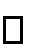 Аттестацию  достижений  учащихся.   Психологическая диагностика проводится педагогом-психологом  и включает в себя  методы   психологического тестирования учащихся классов  начальной и основной школы, выявляющих уровень развития познавательных процессов (внимания, памяти, мышления), диагностику учащихся, имеющих проблемы в обучении и в развитии; диагностику профессиональной направленности.  По всем выявленным проблемам осуществляется работа с целью их коррекции. Для     учащихся     с     дезадаптивным     поведением     разрабатываются     курсы психокоррекционных занятий, направленных на снижение уровня тревожности, негативизма, снятие   эмоционального   напряжения.       Медицинский контроль за состоянием здоровья учащихся, условиями организации учебного процесса  осуществляется  медицинским работником, закрепленным за школой. Для коррекции в нарушении социализации детей и подростков чрезвычайно значимой является система социальной поддержки, которая складывается из единства ниже перечисленных функций: диагностика, выявление проблемных детей информации (природе проблемы, о ребенке, о путях решения), консультации, первичной помощи в решении проблем, защиты прав ребенка в сфере образования и других сферах общественной жизни.   Для внутришкольной педагогической диагностики используются методы  педагогического  наблюдения, промежуточные контрольные  работы.   II. ОРГАНИЗАЦИОННЫЙ РАЗДЕЛ2.1. Учебный план 2.1.1. Особенности учебно-воспитательного  процессаОбучение в школе организовано в одну смену (начало первого урока в 8.30). Школа работает в условиях 5-дневной учебной недели.Основной формой организации учебно-воспитательного процесса в школе является классно-урочнаясистема..В школе организовано совместное обучение детей с разными образовательными потребностями. Помимо урока существуют и другие формы организации учебной работы: экскурсии, практические и лабораторные работы, домашняя самостоятельная работа, и специальные коррекционные занятия. Они дополняют и совершенствуют классно-урочную систему.              Продолжительность урока – 40 мин. В соответствии с нормами максимально допустимой нагрузки для школьников учебное расписание предусматривает не более 6 уроков в день. Продолжительность учебного года составляет 34 недели.Продолжительность каникул в течение учебного года составляет не менее 30 календарных дней, летом — не менее 10 недель. Трудовое обучение организуется в различных формах: проводятся учебные занятия, общественно-полезный производительный труд, а также кружковая работа. Типы занятий по трудовому обучению различаются по соотношению изучаемого на них теоретического и практического материала. Занятия могут быть теоретическими и комбинированными. Много внимания в школе уделяется внеурочной деятельности и дополнительному образованию. Перед школой стоит задача воспитать учащихся так, чтобы их самостоятельное поведение в разнообразных жизненных ситуациях соответствовало существующим в обществе социальным нормам. Формированию системы нравственно - правового сознания и социального поведения учащихся способствует проведение в школе различных воспитательных мероприятий, экскурсионная и просветительская работа, вовлечение учащихся в образовательную среду города, района. 2.1.2. Система промежуточной и итоговой аттестацииАттестация учащихся производится по пятибалльной системе оценивания. Промежуточная аттестация является одним из направлений внутришкольного контроля. Содержание аттестации, формы, сроки проведения и система оценок обсуждаются  на педагогическом совете. Учебный план образовательных организаций Российской Федерации (далее учебный план), реализующих АООП ОО для обучающихся с умственной отсталостью, фиксирует общий объем нагрузки, максимальный объём аудиторной нагрузки обучающихся, состав и структуру обязательных предметных областей, распределяет учебное время, отводимое на их освоение по классам и учебным предметам.  Учебный план определяет общие рамки принимаемых решений при разработке содержания образования, требований к его усвоению и организации образовательного процесса, а также выступает в качестве одного из основных механизмов его реализации.  Содержание общего образования обучающихся с умственной отсталостью реализуется преимущественно за счёт введения учебных предметов, обеспечивающих целостное восприятие мира, с учетом их особых образовательных потребностей и возможностей, а также коррекционно-развивающих курсов, направленных на коррекцию недостатков психической сферы обучающихся, а также их социальное развитие.  Учебный план состоит из двух частей — обязательной части и части, формируемой участниками образовательных отношений.  Обязательная часть учебного плана определяет состав учебных предметов обязательных предметных областей, которые должны быть реализованы во всех имеющих государственную аккредитацию образовательных организациях, реализующих АООП ОО, и учебное время, отводимое на их изучение по классам (годам) обучения.  Обязательная часть учебного плана отражает содержание образования, которое обеспечивает достижение важнейших целей современного образования обучающихся с умственной отсталостью:  формирование жизненных компетенций, обеспечивающих овладение системой социальных отношений и социальное развитие обучающегося, а также его интеграцию в социальное окружение;   формирование основ нравственного развития обучающихся, приобщение их к общекультурным, национальным и этнокультурным ценностям;  формирование здорового образа жизни, элементарных правил поведения в экстремальных ситуациях;  Часть базисного учебного плана, формируемая участниками образовательных отношений, обеспечивает реализацию особых (специфических) образовательных потребностей, характерных для данной группы обучающихся, а также индивидуальных потребностей каждого обучающегося. Время, отводимое на данную часть внутри максимально допустимой недельной нагрузки обучающихся может быть использовано на увеличение учебных часов, отводимых на изучение отдельных учебных предметов обязательной части; на введение учебных курсов, 	обеспечивающих 	различные интересы 	обучающихся. Таким образом, часть учебного плана, формируемая участниками образовательных отношений, предусматривает: учебные занятия, обеспечивающие удовлетворение особых образовательных потребностей обучающихся с умственной отсталостью и необходимую коррекцию недостатков в психическом и/или физическом, социальном развитии;    учебные занятия для факультативного изучения отдельных учебных предметов;  учебные занятия, обеспечивающие различные интересы обучающихся.Базисный учебный план для обучающихся с умственной отсталостью предусматривает девятилетний срок обучения как наиболее оптимальный для получения ими общего образования и профессионально - трудовой подготовки, необходимых для их социальной адаптации и реабилитации.  В V - IX классах продолжается обучение общеобразовательным предметам и вводится трудовое обучение, имеющее профессиональную направленность.  Базисный учебный план включает общеобразовательные предметы, содержание которых приспособлено 	к 	возможностям 	умственно 	отсталых 	обучающихся, специфические коррекционные предметы, а также индивидуальные и групповые коррекционные занятия.  В V - IX классах из традиционных обязательных учебных предметов изучаются: русский язык (чтение и письмо), математика, биология, история, география, изобразительное искусство, пение и музыка, осуществляется физическое воспитание, трудовое и профессионально - трудовое обучение. VIII - IX классы - обществознание. Черчение как учебный предмет, имеющий прикладной характер, включено в курс трудовой подготовки. В V - IX классах из математики один час отводится на изучение элементов геометрии.   Обучение в основной школе является преемственным продолжением обучения в младших классах, в ходе которого расширяется и углубляется понятийная и практическая основа образовательных областей, закрепляются навыки самостоятельной учебной деятельности. Знания по общеобразовательным предметам имеют практическую направленность. Учебный план предполагает обучение общеобразовательным предметам и трудовому обучению, имеющему профессиональную направленность. Количество часов, отведенных на освоение обучающимися учебного плана, и величина недельной образовательной нагрузки ориентирована на количество часов и величину недельной образовательной нагрузки, установленной  санитарно-эпидемиологическими требованиями к условиям и организации обучения в общеобразовательных учреждениях. Содержание основных общеобразовательных предметов значительно упрощается и адаптируется к познавательным возможностям обучающихся. Учебный план в своем содержании отражает специфику обучения по программе специальных (коррекционных) образовательных учреждений VIII вида, ориентирован на максимальную социализацию и адаптацию детей в обществе, имеет практическую и коррекционную направленность, предусматривает разные уровни развития и подготовки к жизни. Структура учебного плана для обучения по специальным (коррекционным) образовательным программам VIII вида включает четыре компонента: общеобразовательныекурсы, трудовую подготовку, коррекционную подготовку (основная часть), а также элективные курсы (компонент образовательного учреждения). Продолжается обучение общеобразовательным предметам, включающим основы отдельных наук с ограниченным количеством фактов, обобщений, некоторых понятий без глубокого проникновения в сущность явлений. Профессионально-трудовое обучение нацелено на подготовку обучающихся к самостоятельному труду по получаемой специальности (сельскохозяйственный труд) в условиях имеющейся материально – технической базы общеобразовательного учреждения.   «Общеобразовательные курсы» представлен предметами: чтение и развитие речи, письмо и развитие речи, математика, биология, география, история Отечества, обществознание, изобразительное искусство, музыка и пение, физкультура. Предметы «Чтение и развитие речи», «Письмо и развитие речи» построены на принципах как орфографического, так и  коммуникативного подхода, который направлен, прежде всего,  на преодоление характерного для обучающихся с ограниченными возможностями здоровья речевого негативизма, развитие контекстной устной и письменной речи, где орфографические правила и грамматические понятия обеспечивают самостоятельное связное высказывание в его устной или письменной форме. Расширение разговорной, литературной, деловой, книжной лексики на уроках чтения, письма и развития речи позволяет преодолеть стереотипность, бедность оборотов речи, приблизить обучающихся к знаниям о культуре, истории, к освоению нравственных норм социального поведения на образцах доступных литературных жанров. Предмет «Математика» представлен элементарной математикой и в её структуре – геометрическими понятиями. Математика имеет выраженную практическую направленность с целью обеспечения жизненно важных умений по ведению домашнего хозяйства, в доступной профессиональной деятельности. Предмет «История Отечества» изучается в  7-9 классах по 2 часа в неделю, и предмет «Обществознание» в 8-9 классе 1 час в неделю.  Изучение данных предметов строится на принципах социокультурного развития и способствует воспитанию гражданских, патриотических чувств при изучении самых значительных исторических событий в становлении и развитии основ Российской государственности с древнейших времён до новейшей истории, включая знания об истории и культуре родного края, а также формированию простейших обществоведческих представлений: о религиях, видах и структуре государственной власти, этике, правовых устоях, культурных достижениях общества. Предметы «Биология» (в 6-9 классах по 2 часа в неделю) и «География» (в 6-9 классах по 2 часа в неделю) помогают обучающимся с ограниченными возможностями здоровья приблизиться к осмыслению единства свойств неживой и живой природы, формируют у них практические навыки взаимодействия с объектами природы, её явлениями. Элементарный курс физической географии на основе межпредметных связей позволяет сформировать доступные представления о физической, социально-экономической географии, природных и климатических ресурсах, влияющих на образ жизни, культуру, хозяйственную деятельность человека на Земле. Особое место отводится изучению родного края, природоохранной деятельности, что существенно дополняет систему воспитательной работы по гражданскому, нравственно-этическому воспитанию. Предметы «Изобразительное искусство» и «Музыка и пение»  изучаются в 5-7 классах по 1 часу внеделю. Главной целью этих уроков является коррекция недостатков познавательного развития, развитие эстетических чувств, ознакомление с лучшими образцами изобразительного и музыкального искусств, формирование  художественного вкуса и музыкальной культуры, развитие творческих возможностей детей с ограниченными возможностями здоровья. Предмет «Физическая культура» проводится в 5-9 классах по 3 часа в неделю. Уроки направлены на коррекцию психофизического развития учащихся, выполняют общеразвивающую функцию, решают задачи укрепления здоровья, повышения работоспособности. Особый подход предусмотрен по отношению к детям с текущими соматическими и психоневрологическими заболеваниями.   «Трудовая подготовка»включает профессионально – трудовое обучение. Главной задачей трудового обучения является формирование потребности в труде, положительной мотивации к трудовой деятельности, формирование общетрудовых умений, профориентация. В 5-9 классах трудовое обучение преобразуется в профильное профессионально-трудовое обучение, в ходе которого обучающиеся приобретают соответствующие их психофизическим возможностям навыки по различным профилям труда.  В летний период трудовая практика осуществляется на базе пришкольного учебно-опытного участка. Коррекционная подготовка в 5-9 классах по 2 часа в неделю представлена занятиями по коррекции, которые направлены на более качественное усвоение учениками программного материала по общеобразовательным предметам за счет расширения и уточнения  знаний и представлений об окружающем мире.  Компонент общеобразовательного учреждения учебного плана для обучения по специальным (коррекционным) образовательным программам VIII вида представлен элективными  курсами: «Экология общения», «Формирование культуры здоровья»Учебный план школы для обучения по специальным (коррекционным) образовательным программам VIII вида предусматривает выполнение всех компонентов в полном объёме и предполагает создание условий каждому ученику для успешной социализации и адаптации в обществе, овладение основами профессии.В учебном плане заложены возможности для создания средствами образования коррекционно-развивающей среды, индивидуализации образовательного процесса, поддержки социального развития каждого обучающегося с ограниченными возможностями здоровья. Содержательная часть учебного плана подкреплена кадровым и методическим обеспечением.       Промежуточная (годовая)  аттестация   включает в себя: проверку техники чтения: 6 - 9 классы; диктант (списывание) с грамматическим заданием  по русскому языку в 6 - 9 классах; контрольную работу по математике в 6-9 классах; самостоятельную работу по трудовому обучению в 6 - 9 классах: По остальным предметам решение о формах проведения годовой аттестации принимается учителем самостоятельно. К ним также относятся   тестирование, наблюдение, собеседования, диагностические задания, нестандартные формы подведения итогов.  Недельный  учебный план дляVI-IX классовдля учащихся с легкой умственной отсталостьюНедельный  учебный план для обучающихся с умеренной умственной отсталостью (интеллектуальными нарушениями), тяжёлыми и множественными нарушениями развития.2.1.3. Календарный учебный график2.2. Условия реализации АООП ОООС целью сохранения единого образовательного пространства страны требования к условиям получения образования обучающимися с умственной отсталостью, представляют собой систему требований к кадровым, финансовым, материально-техническим и иным условиям реализации адаптированной основной образовательной программы и достижения планируемых результатов этой категорией обучающихся.   Интегративным результатом реализации указанных требований должно быть создание комфортной коррекционно-развивающей образовательной среды: обеспечивающей высокое качество образования, его доступность, открытость и привлекательность для обучающихся, их родителей (законных представителей) и всего общества, духовно-нравственное развитие и воспитание обучающихся; гарантирующей охрану и укрепление физического, психологического и социального здоровья обучающихся; комфортной по отношению к обучающимся и педагогическим работникам.  В целях обеспечения реализации адаптированной основной образовательной программы для обучающихся с умственной отсталостью в образовательной организации для участников образовательного процесса должны создаваться условия, обеспечивающие возможность:   достижения планируемых результатов освоения адаптированной основной образовательной программы всеми обучающимися; выявления и развития способностей обучающихся через систему клубов, секций, студий и кружков, осуществление общественно-полезной деятельности, в том числе социальной практики, используя возможности образовательных организаций дополнительного образования детей; расширения социального опыта и социальных контактов обучающихся с умственной отсталостью, в том числе со сверстниками, не имеющими ограничений здоровья;  учета образовательных потребностей, общих для всех обучающихся с ограниченными возможностями здоровья, и особых, характерных для обучающихся с умственной отсталостью;  участия обучающихся, их родителей (законных представителей), педагогических работников и общественности в разработке основной образовательной программы общего образования, проектировании и развитии внутришкольной социальной среды, а также в формировании и реализации индивидуальных образовательных маршрутов обучающихся; эффективного использования времени, отведенного на реализацию части основной образовательной программы, формируемой участниками учебного процесса, в соответствии с запросами обучающихся и их родителей (законных представителей), спецификой образовательной организации;   использования в образовательном процессе современных образовательных технологий деятельностного типа;  обновления содержания адаптированной основной образовательной программы, а также методик и технологий ее реализации в соответствии с динамикой развития системы образования, запросов детей и их родителей (законных представителей);  эффективного управления образовательной организацией с использованием информационно-коммуникационных технологий, а также современных механизмов финансирования.  К условиям, необходимым для удовлетворения особых образовательных потребностей, общих для всех категорий обучающихся с ОВЗ, в том числе и с умственной отсталостью, относятся:  осуществление целенаправленной коррекционной работы в процессе освоении обучающимися содержанием всех образовательных областей, а также в ходе проведения коррекционных занятий;  практическая направленность всего образовательного процесса, обеспечивающая овладение обучающимися жизненными компетенциями; организация сопровождения семьи, воспитывающей ребенка с умственной отсталостью.  К условиям, обеспечивающим удовлетворение особых образовательных потребностей обучающихся с умственной отсталостью, относятся:  организация предметно-практической деятельности, как основы развития познавательной сферы обучающихся с легкой степенью умственной отсталости, в частности интеллектуальной и речевой; постепенность расширения и уточнение представлений об окружающей действительности: от ближайшего окружения, ограниченного рамками семьи и школы, до более удаленного и усложненного.  введение в содержание образования учебных предметов, обеспечивающих формирование представлений о естественных и социальных компонентах окружающего мира; социально-бытовых навыках, применяемых в условиях усложненной социальной среды; поэтапность овладения трудовыми навыками, начиная от социально-бытовых навыков, и заканчивая профессионально-трудовыми.  Создание специфических условий образования обучающихся с умственной отсталостью должно способствовать:  целенаправленному развитию способности обучающихся к вербальной коммуникации и взаимодействию в условиях разного социального окружения для решения жизненных задач;  формированию социально-бытовой компетентности обучающихся, способствующей  приобщению к самостоятельной жизни в обществе, улучшению ее качества;  развитию самостоятельности и независимости в повседневной жизни;  расширению круга общения, выходу обучающегося за пределы семьи и образовательной организации;  раскрытию возможных избирательных способностей и интересов ребенка в разных видах практической, художественно-эстетической, спортивно-физкультурной деятельности; развитию представлений об окружающем мире в совокупности его природных и социальных компонентов;  реализации потенциальных возможностей в овладении профессиональнотрудовой деятельностью и возможном совершенствовании приобретенных трудовых навыков на уровне среднего профессионального образования. 2.2.1. Кадровые условия реализации АООП ОООКадровое обеспечение – характеристика необходимой квалификации кадров педагогов, а также кадров, осуществляющих медико-психологическое сопровождение ребёнка с умственной отсталостью в системе школьного образования.  Курсовая подготовка педагогов 2.2.2. Материально-технические условия реализации основной  образовательной программы Материально-техническое обеспечение ― общие характеристики инфраструктуры общего и специального образования, включая параметры информационно образовательной среды. Материально-техническое обеспечение школьного образования обучающихся с умственной отсталостью должно отвечать не только общим, но и их особым образовательным потребностям. В связи с этим в структуре материально-технического обеспечения процесса образования должна быть отражена специфика требований к организации пространства; временного режима обучения; техническим средствам обучения; специальным учебникам, рабочим тетрадям, дидактическим материалам, компьютерным инструментам обучения, отвечающим особым образовательным потребностям обучающихся с умственной отсталостью и позволяющих реализовывать выбранный вариант стандарта.Информационно-технические условия реализации образовательных программ Материально-техническая базаМБОУ «Холмушинская ООШ» расположена в с. Холмушино, Усольского района. Здание школы деревянное, одноэтажное, состоит из 3-х частей: старого здания, введенного в эксплуатацию в 1927 году, старого пристроя и нового пристроя, введенного в эксплуатацию в 1990 году. Пришкольная территория включает в себя пришкольный участок площадью 0,14 га и неасфальтированную  территорию площадью 6228 квадратных метров. Отапливается школа от школьной котельной, отстоящей от школьного здания на расстоянии 30 м. Учебные кабинеты – 5,Классные комнаты-3,Музей -1,Библиотека – 1,Спортзал -1,Столовая -1,Лаборатория – 1.Комплексное оснащение учебного процессаПеречень ТСО, компьютерной техники, их количество2.2.3. Учебно-методическое обеспечение АООП ОООУчебники и учебные пособия, используемые в образовательном процессе, соответствуют федеральному перечню.   Программы по учебным предметам должны быть ориентированы на достижение следующих результатов:   знания о сущности и особенностях объектов и явлений действительности;   понимание причинно-следственных, функциональных и иных связей и  взаимозависимостей предметов, их объективной значимости;   владение базовым понятийным аппаратом, необходимым для дальнейшего образования;  - умения на основе полученных знаний ориентироваться в мире социальных,  интеллектуальных, нравственных, эстетических ценностей;   умения применять приобретенные знания для решения различных типичных жизненных ситуаций, а также проблем, связанных с выполнением человеком типичных социальных ролей.   Реализация образовательной программы предусматривает применение комплекса учебных программ, отобранных на основе принципов культуросообразности и гуманизации образования. Учебные программы конкретизируют содержание общеобразовательной программы, являются средством достижения поставленных целей при условии гарантий прав субъектов образовательного процесса.  Перечень учебных программ, имеющих соответствующие грифы согласования, принимается Педагогическим советом образовательного учреждения и утверждаются директором.Реализация образовательной программы предполагает использование учебно-методического комплекса, позволяющего достигать уровня образовательной подготовки обучающихся, предусмотренного образовательными стандартами.   Программно-методическое обеспечение2.2.4.Используемые педагогические технологии.Принципы традиционной педагогической технологии:научность (ложных знаний не может быть, могут быть только неполные);природосообразность (обучение определяется развитием, не форсируется);последовательность и систематичность (последовательная линейная логика процесса, от частного к общему);доступность (от известного к неизвестному, от легкого к трудному, усвоение готовых ЗУН);прочность (повторение - мать учения);сознательность и активность (знай поставленную учителем задачу и будь активен в выполнении команд);наглядность (привлечение различных органов чувств к восприятию);связь теории с практикой (определенная часть учебного процесса отводится на применение знаний);учет возрастных и индивидуальных особенностей.Требования к оценке: индивидуальный характер, дифференцированный подход, систематичность контроля и оценивания, всесторонность, разнообразие форм, единство требований, объективность, мотивированность, гласность.2 Личностно - ориентированные технологии ставят в центр всей школьной образовательной системы личность ребенка, обеспечение комфортных, бесконфликтных и безопасных условий ее развития, реализации ее природных потенциалов.Принципы личностно-ориентированного обучения:диалогичность,деятельностно-творческий характер,поддержка индивидуального развития ребенка,предоставление ему необходимого пространства свободы для принятия самостоятельных решений, творчества, выбора содержания и способов обучения и поведения.Средствами реализации личностно-ориентированных технологий обучения служат:внимательное, приветливое отношение учителя к ученикам, доверие к ним, привлечение к планированию урока, создание ситуаций взаимного обучения, использование деятельностного содержания, игр, различных форм драматизации, творческих работ, позитивная оценка достижений, диалогичное общение и др.дозирование педагогической помощи, основанное на знании и понимании физической (телесной) и духовной природы ребенка, обстоятельств его жизни и судьбы, особенностей души и характера, языка и поведения, а также свойственного ему темпа учебной работы. создание ситуации успеха, условий для самореализации личности, повышению статуса ученика, значимости его личных "вкладов" в решение общих задач.Содержание обучения рассматривается как средство развития личности, а не как самодовлеющая цель школы; обучение ведется обобщенным знаниям, умениям и навыкам и способам мышления; интеграция, вариативность; используется положительная стимуляция.Требования к оценке: вместо количественной оценки - качественное оценивание: характеристика, пакет результатов, обучение самоанализу, самооценка.Игровые технологии. Значение игры невозможно исчерпать и оценить развлекательно-рекреативными возможностями. В том и состоит ее феномен, что, являясь развлечением, отдыхом, она способна перерасти в обучение, в творчество, в терапию, в модель типа человеческих отношений и проявлений в труде. Игра способна активизировать и интенсифицировать учебный процесс. Принципы игровых технологий:дидактическая цель ставится перед учащимися в форме игровой задачи;учебная деятельность подчиняется правилам игры;учебный материал используется в качестве ее средства;в учебную деятельность вводится элемент соревнования, который переводит дидактическую задачу в игровую;успешное выполнение дидактического задания связывается с игровым результатом.участие  в игре должно быть добровольным, создавать  благоприятную атмосферу, развлекать, учить взаимодействию.Игровая деятельность используется в следующих случаях: в качестве самостоятельных технологий для освоения понятия, темы и даже раздела учебного предмета;как элемент более общей технологии;в качестве урока или его части (введение, контроль); ● как технология внеклассной работы.Требования к оценке: оценка результата определяется правилами игры, известными заранее, достижение высокого результата отмечается призами.Метод проектов — это способ достижения дидактической цели через детальную разработку проблемы, которая должна завершиться вполне реальным, осязаемым практическим результатом, оформленным в виде некоего конечного продукта.Принципы метода проектов:предоставление учащимся возможности самостоятельного приобретения знаний в процессе решения практических задач или проблем, требующего интеграции знаний из различных предметных областей. преподавателю в рамках проектаhttp://проект/отводится роль разработчика, координатора, эксперта, консультанта.проектыhttp://ru.wikipedia.org/wiki/%D0%9F%D1%80%D0%BE%D0%B5%D0%BA%D1%82могут быть индивидуальными и групповыми, локальными и телекоммуникационными. В последнем случае группа обучаемых может вести работу над проектом в Интернете, при этом будучи разделены территориально. ● к работе над проектом могут привлекаться родители учащихся.задача учебного проекта заключается в том, чтобы дать ответ на проблемный вопрос проекта и всесторонне осветить ход его получения, то есть само исследование.Требования к оценке: оценивается актуальность выбранной темы, глубина её раскрытия, соответствие плану, обоснованность выводов, грамотность аккуратность и дизайн оформления, содержательность приложения, умение изложить самое интересное и ценное, отвечать на вопросы, защищать свою точку зрения в ходе выступление на защите проекта.III.  СОДЕРЖАТЕЛЬНЫЙ РАЗДЕЛОбучаясь по адаптированной основной образовательной программе общего образования, обучающийся с умственной отсталостью получает образование к моменту завершения школьного обучения, несопоставимое по итоговым достижениям с образованием здоровых сверстников.  Обязательной является организация специальных условий обучения и воспитания для реализации как общих, так и особых образовательных потребностей.   АООП в школе реализуется в следующих формах:  - совместно с другими обучающимися,  - индивидуальные занятия.  Для обеспечения освоения обучающимися с умственной отсталостью адаптированной основной образовательной программы может быть реализована сетевая форма взаимодействия с использованием ресурсов как образовательных, так и иных организаций .Определение варианта адаптированной основной образовательной программы для обучающегося с умственной отсталостью осуществляется на основе рекомендаций ПМПК, сформулированных по результатам его комплексного обследования, в порядке, установленном законодательством Российской Федерации. 3.1.Программа формирования базовых учебных действий  обучающихся с умственной отсталостьюПрограмма формирования базовых учебных действий обучающихся с умственной отсталостью (далее программа формирования БУД, программа) реализуется в старших (V-XI) классах. Программа строится на основе деятельностного подхода к обучению и позволяет реализовывать коррекционно-развивающий потенциал образования школьников с умственной отсталостью.  Основная цель реализации программы формирования БУД состоит в  формировании школьника с умственной отсталостью как субъекта учебной деятельности, которая обеспечивает одно из направлений его подготовки к самостоятельной жизни в обществе и овладения доступными видами профильного труда.   Задачами реализации программы являются:  формирование мотивационного компонента учебной деятельности;  овладение комплексом базовых учебных действий, составляющих операционный компонент учебной деятельности;  развитие умений принимать цель и готовый план деятельности, планировать знакомую деятельность, контролировать и оценивать ее результаты в опоре на организационную помощь педагога.  Для реализации поставленной цели и соответствующих ей задач необходимо:  •определить функции и состав базовых учебных действий, учитывая психофизические особенности и своеобразие учебной деятельности обучающихся;   •определить связи базовых учебных действий с содержанием учебных предметов;  Согласно требованиям Стандарта уровень сформированности базовых учебных действий обучающихся с умственной отсталостью определяется на момент завершения обучения школе.  Функции, состав и характеристика базовых учебных действий  обучающихся с умственной отсталостью Современные подходы к повышению эффективности обучения  предполагают формирование у школьника положительной мотивации к учению, умению учиться, получать и использовать знания в процессе жизни и деятельности. На протяжении всего обучения проводится целенаправленная работа по формированию учебной деятельности, в которой особое внимание уделяется развитию и коррекции мотивационного и операционного компонентов учебной деятельности, т.к. они во многом определяют уровень ее сформированности и успешность обучения школьника.   В качестве базовых учебных действий рассматриваются операционные, мотивационные, целевые и оценочные.  Функции базовых учебных действий:  обеспечение успешности (эффективности) изучения содержания любой предметной области;  реализация преемственности обучения на всех ступенях образования; формирование готовности школьника с умственной отсталостью к дальнейшему профессиональному образованию;   обеспечение целостности  развития личности обучающегося.   С учетом возрастных особенностей обучающихся с умственной отсталостью базовые учебные действия целесообразно рассматривать на различных этапах обучения.  Личностные учебные действия:Личностные учебные действия представлены следующими умениями: осознавать себя как гражданина России, имеющего определенные права и обязанности; гордиться школьными успехами и достижениями как собственными, так и своих товарищей; адекватно эмоционально откликаться на произведения литературы, музыки, живописи и др.; уважительно и бережно относиться к людям труда и результатам их деятельности; активно включаться в общеполезную социальную деятельность; осознанно относиться к выбору профессии; бережно относиться к культурноисторическому наследию родного края и страны; Коммуникативные учебные действия:Коммуникативные учебные действия включают: вступать и поддерживать коммуникацию в разных ситуациях социального взаимодействия (учебных, трудовых, бытовых и др.); слушать собеседника, вступать в диалог и поддерживать его, признавать возможность существования различных точек зрения и права каждого иметь свою; излагать свое мнение и аргументировать свою точку зрения и оценку событий; дифференцированно использовать разные виды речевых высказываний (вопросы, ответы, повествование, отрицание и др.) в коммуникативных ситуациях с учетом специфики участников (возраст, социальный статус, знакомый-незнакомый и т.п.); использовать разные виды делового письма для решения жизненно значимых задач; использовать разные источники и средства получения информации для решения коммуникативных и познавательных задач, в том числе информационные.  Регулятивные учебные действия:Регулятивные учебные действия представлены умениями: принимать и сохранять цели и задачи решения типовых учебных и практических задач, осуществлять коллективный поиск средств их осуществления; осознанно действовать на основе разных видов инструкций для решения практических и учебных задач; осуществлять взаимный контроль в совместной деятельности, адекватно оценивать собственное поведение и поведение окружающих; осуществлять самооценку и самоконтроль в деятельности, адекватно реагировать на внешний контроль и оценку, корректировать в соответствии с ней свою деятельность.  Познавательные учебные действия:Дифференцированно  воспринимать  окружающий  мир,  его временно пространственную организацию; использовать логические действия (сравнение, анализ, синтез, обобщение, классификацию, установление аналогий, закономерностей, причинно-следственных связей) на наглядном, доступном вербальном материале, основе практической деятельности в соответствии с индивидуальными возможностями; применять начальные сведения о сущности и особенностях объектов, процессов и явлений действительности (природных, социальных, культурных, технических и др.) в соответствии с содержанием конкретного учебного предмета и для решения познавательных и практических задач; использовать в жизни и деятельности некоторые межпредметные знания, отражающие доступные существенные связи и отношения между объектами и процессами.  Связи базовых учебных действий с содержанием учебных предметов В программе базовых учебных действий достаточным является  отражение их связи с содержанием учебных предметов в виде схемы, таблиц и т.п. В связи с различиями в содержании и перечнем конкретных учебных действий для разных ступеней образования (классов) необходимо отдельно отразить эти связи. При этом следует учитывать, что практически все БУД формируются в той или иной степени при изучении каждого предмета, поэтому в таблице можно указать те учебные предметы, которые в наибольшей мере способствуют формированию конкретного действия. Таблица может иметь следующий вид.  В процессе обучения необходимо осуществлять мониторинг всех групп БУД, который будет отражать индивидуальные достижения обучающихся и позволит делать выводы об эффективности проводимой в этом направлении работы. Для оценки сформированности каждого действия можно использовать, например, следующую систему оценки:   баллов ― действие отсутствует, обучающийся не понимает его смысла, не включается в процесс выполнения вместе с учителем;  балл ― смысл действия понимает, связывает с конкретной ситуацией, выполняет действие только по прямому указанию учителя, при необходимости требуется оказание помощи;  балла ― преимущественно выполняет действие по указанию учителя, в отдельных ситуациях способен выполнить его самостоятельно;  балла ― способен самостоятельно выполнять действие в определенных ситуациях, нередко допускает ошибки, которые исправляет по прямому указанию учителя;   балла ― способен самостоятельно применять действие, но иногда допускает ошибки, которые исправляет по замечанию учителя;  баллов ― самостоятельно применяет действие в любой ситуации.   Балльная система оценки позволяет объективно оценить промежуточные и итоговые достижения каждого учащегося в овладении конкретными учебными действиями, получить общую картину сформированности учебных действий у всех учащихся, и на этой основе осуществить корректировку процесса их формирования на протяжении всего времени обучения.   3.2. Программы отдельных учебных предметовПриложение1.3.3.Основные направления нравственного развития обучающихся  с умственной отсталостьюОбщие задачи нравственного развития обучающихся с умственной отсталостью классифицированы по направлениям, каждое из которых, будучи тесно связанным с другими, раскрывает одну из существенных сторон  нравственного развития личности гражданина России.  Каждое из направлений нравственного развития обучающихся основано на определённой системе базовых национальных ценностей и должно обеспечивать усвоение их обучающимися на доступном для них уровне.  Организация нравственного развития обучающихся осуществляется по следующим направлениям:  воспитание гражданственности, патриотизма, уважения к правам, свободам и обязанностям человека; воспитание нравственных чувств, этического сознания и нравственного поведения; воспитание трудолюбия, творческого отношения к учению, труду, жизни.  воспитание ценностного отношения к прекрасному, формирование представлений об эстетических идеалах и ценностях (эстетическое воспитание).   Все направления нравственного развития важны, дополняют друг друга и обеспечивают развитие личности на основе отечественных духовных, нравственных и культурных традиций. Образовательная организация может отдавать приоритет тому или иному направлению нравственного развития, конкретизировать в соответствии с указанными основными направлениями  виды и формы деятельности в зависимости от ступени образования и от особых образовательных потребностей и возможностей обучающихся.   В основе реализации программы нравственного развития  лежитпринцип системно-деятельностной организации воспитания. Он предполагает, что воспитание, направленное на нравственноеразвитие обучающихся и поддерживаемое всем укладом школьной жизни, включает в себя организацию учебной, внеучебной, общественно значимой деятельности школьников.   Содержание различных видов деятельности обучающихся с умственной отсталостью должно интегрировать в себя и предполагать формирование заложенных в программе нравственного развития общественных идеалов и ценностей.    Для обучающихся с умственной отсталостью слова учителя, поступки, ценности и оценки имеют нравственное значение, учащиеся испытывают большое доверие к учителю. Именно педагог не только словами, но и всем своим поведением, своей личностью формирует устойчивые представления ребѐнка о справедливости, человечности, нравственности, об отношениях между людьми. Характер отношений между педагогом и детьми во многом определяет качество нравственного развития детей.  Родители (законные представители), так же как и педагог, подают ребёнку первый пример нравственности. Пример окружающих имеет огромное значение в нравственном развитии личности обучающегося с умственной отсталостью.  Наполнение всего уклада жизни обучающихся обеспечивается также множеством примеров нравственного поведения, которые широко представлены в отечественной и мировой истории, истории и культуре традиционных религий, истории и духовно-нравственной культуре народов Российской Федерации, литературе и различных видах искусства, сказках, легендах и мифах. Важно использовать и примеры реального нравственного поведения, которые могут активно противодействовать тем образцам циничного, аморального, откровенно разрушительного поведения, которые в большом количестве и привлекательной форме обрушивают на детское сознание компьютерные игры, телевидение и другие источники информации.   Нравственное развитие обучающихся с умственной отсталостью лежит в основе их «врастания в человеческую культуру», подлинной социализации и интеграции в общество, призвано способствовать преодолению изоляции проблемного детства. Для этого необходимо формировать и стимулировать стремление ребѐнка включиться в посильное решение проблем школьного коллектива, своей семьи, села, города, микрорайона, участвовать в совместной общественно полезной деятельности детей и взрослых, младших и старших детей.  Воспитание гражданственности, патриотизма, уважения к правам, свободам и обязанностям человека элементарные представления о политическом устройстве Российского государства, его институтах, их роли в жизни общества, о его важнейших законах;  представления о символах государства — Флаге, Гербе России, о флаге и гербе Иркутской  области;   элементарные представления об институтах гражданского общества, о возможностях участия граждан в общественном управлении;  элементарные представления о правах и обязанностях гражданина России;  интерес к общественным явлениям, понимание активной роли человека в обществе;   уважительное отношение к русскому языку как государственному;  начальные представления о народах России, об их общей исторической судьбе, о единстве народов нашей страны.  Воспитание нравственных чувств и этического сознания первоначальные представления о базовых национальных российских ценностях; элементарные представления о роли традиционных религий в развитии Российского государства, в истории и культуре нашей страны;   представления о правилах этики, культуре речи;   стремление избегать плохих поступков, умение признаться в плохом поступке и проанализировать его;   представления о возможном негативном влиянии на морально-психологическое состояние человека компьютерных игр, кино, телевизионных передач, рекламы; отрицательное отношение к аморальным поступкам, грубости, оскорбительным словам и действиям, в том числе в содержании художественных фильмов и телевизионных передач.  Воспитание трудолюбия, активного отношения к учению, труду, жизни   представления о нравственных основах учёбы, ведущей роли образования, труда и значении трудовой деятельности в жизни человека и общества;  уважение к труду и творчеству старших и младших товарищей,  сверстников; элементарные представления о роли знаний, науки, современного производства в жизни человека и общества;   умение организовать свое рабочее место в соответствии с предстоящим  видом деятельности;   отрицательное отношение к лени и небрежности в труде и учѐбе, небережливому отношению к результатам труда людей.   Воспитание  ценностного  отношения  к  прекрасному,  формирование представлений об эстетических идеалах и ценностях (эстетическое воспитание) формирование элементарных представлений о душевной и физической красоте человека;   формирование умения видеть красоту природы, труда и творчества;  развитие стремления создавать прекрасное (делать «красиво»);   закрепление интереса к чтению, произведениям искусства, детским спектаклям, концертам, выставкам, музыке;   стремление к опрятному внешнему виду;    отрицательное отношение и противостояние  некрасивым поступкам и неряшливости.   Условия реализации основных направлений нравственного развития обучающихся с умственной отсталостьюНаправления коррекционно-воспитательной работы по нравственному развитию обучающихся с умственной отсталостью реализуются как во внеурочной деятельности, так и в процессе изучения предметов, предусмотренных базисным учебным планом.    Содержание и используемые формы коррекционно-воспитательной  работы должны соответствовать ступени обучения, уровню интеллектуального развития обучающихся, а также предусматривать учет психофизиологических особенностей и возможностей детей и подростков.  1. Совместная деятельность образовательной организации, семьи и общественности по нравственному развитию обучающихсяНравственное развитие обучающихся с умственной отсталостью осуществляются не только образовательной организацией, но и семьёй, внешкольными организациями по месту жительства. Взаимодействие образовательной организации и семьи имеет решающее значение для осуществления нравственного уклада жизни обучающегося. В формировании такого уклада свои традиционные позиции сохраняют организации дополнительного образования, культуры и спорта.  Таким образом, важным условием эффективной реализации задач нравственного развития обучающихся является эффективность педагогического взаимодействия различных социальных субъектов при ведущей роли педагогического коллектива образовательной организации.  При разработке и осуществлении программы нравственного развития обучающихся образовательная организация может взаимодействовать, в том числе на системной основе, с общественными организациями и объединениями граждан ― с патриотической, культурной, экологической и иной направленностью, детско-юношескими и молодёжными движениями, организациями, объединениями, разделяющими в своей деятельности базовые национальные ценности. При этом могут быть использованы различные формы взаимодействия.2. Повышение педагогической культуры родителей (законных представителей) обучающихсяПедагогическая культура родителей (законных представителей) обучающихся с умственной отсталостью — один из самых действенных факторов их нравственного развития. Повышение педагогической культуры родителей (законных представителей) рассматривается как одно из ключевых направлений реализации программы нравственного развития обучающихся.     Права и обязанности родителей (законных представителей) в современных условиях определены в статьях 38, 43 Конституции Российской Федерации, главе 12 Семейного кодекса Российской Федерации, статьях 17, 18, 19, 52 Закона Российской Федерации «Об образовании».  Система работы образовательной организации по повышению педагогической культуры родителей (законных представителей) в обеспечении нравственного развития обучающихся должна быть основана на следующих принципах:  совместная педагогическая деятельность семьи и образовательной организации в раз- работке содержания и реализации программ нравственного развития обучающихся, в оценке эффективности этих программ;  сочетание педагогического просвещения с педагогическим 	самообразованием 	родителей 	(законных 	представителей);  педагогическое внимание, уважение и требовательность к родителям (законным представителям);   поддержка и индивидуальное сопровождение становления и развития педагогической  культуры каждого из родителей (законных представителей);  содействие родителям (законным представителям) в решении индивидуальных проблем воспитания детей;  опора на положительный опыт семейного воспитания.    Содержание программ повышения педагогической культуры родителей (законных представителей) должно отражать содержание основных направлений нравственного развития обучающихся.  Сроки и формы проведения мероприятий в рамках повышения педагогической культуры родителей необходимо согласовывать с планами воспитательной работы образовательной организации. Работа с родителями (законными представителями), как правило, должна предшествовать работе с обучающимися и подготавливать к ней.  В системе повышения педагогической культуры родителей (законных представителей) могут быть использованы различные формы работы (родительское собрание, родительская конференция, организационно-деятельностная и психологическая игра, собрание, диспут, родительский лекторий, семейная гостиная, встреча за круглым столом, вечер вопросов и ответов, семинар, педагогический практикум, тренинг для родителей и др).  Планируемые результаты нравственного развития  обучающихся  с умственной отсталостьюКаждое из основных направлений нравственного развития обучающихся должно обеспечивать формирование начальных нравственных представлений, опыта эмоционально-ценностного постижения окружающей действительности и форм общественного нравственного взаимодействия.    В результате реализации программы нравственного развития должно обеспечиваться: приобретение обучающимися представлений и знаний (о Родине, о ближайшем окружении и о себе, об общественных нормах, социально одобряемых и не одобряемых формах поведения в обществе и  т. п.), первичного понимания социальной реальности и повседневной жизни;   переживание обучающимися опыта нравственного отношения к социальной реальности (на основе взаимодействия обучающихся между собой на уровне класса, образовательной организации и за ее пределами);      приобретение обучающимся нравственных моделей поведения, которые он усвоил вследствие участия в той или иной общественно значимой деятельности;  развитие обучающегося как личности, формирование его социальной компетентности, чувства патриотизма и т. д.   При этом учитывается, что развитие личности обучающегося, формирование его социальных компетенций становится возможным благодаря воспитательной деятельности педагогов, других субъектов нравственного развития (семьи, друзей, ближайшего окружения, общественности, СМИ и т. п.), а также собственным усилиям обучающегося.   По каждому из направлений нравственного развития должны быть предусмотрены следующие воспитательные результаты, которые могут быть достигнуты обучающимися.  Воспитание гражданственности, патриотизма, уважения к правам, свободам и обязанностям человека ―ценностное отношение к России, своему народу, своему краю, отечественному культурно-историческому наследию, государственной символике, законам Российской Федерации, русскому и родному языку, народным традициям, старшему поколению;  элементарные представления о государственном устройстве и социальной структуре российского общества, наиболее значимых страницах истории страны, об этнических традициях и культурном достоянии своего края, о примерах исполнения гражданского и патриотического долга;  первоначальный опыт постижения ценностей национальной истории и культуры; опыт реализации гражданской, патриотической позиции; опыт социальной коммуникации;  представления о правах и обязанностях человека, гражданина, семьянина, товарища.   Воспитание нравственных чувств и этического сознанияспособность эмоционально реагировать на негативные проявления в детском обществе и обществе в целом, анализировать нравственную сторону своих поступков и поступков других людей;   знание традиций своей семьи и образовательной организации, бережное отношение к ним;  уважительное отношение к традиционным религиям.  Воспитание трудолюбия, творческого отношения к учению, труду, жизни ценностное отношение к труду и творчеству, человеку труда, трудовым достижениям России и человечества, трудолюбие;   потребность и начальные умения выражать себя в различных доступных видах деятельности;   мотивация к самореализации в познавательной и практической, общественнополезной деятельности.   Воспитание  	ценностного  	отношения  к  	прекрасному,  	формирование представлений об эстетических идеалах и ценностях (эстетическое воспитание) опыт эмоционального постижения народного творчества, этнокультурных традиций, фольклора 	народов 	России; 		опыт 	эстетических 	переживаний, 	наблюдений эстетических объектов в природе и социуме, эстетического отношения к окружающему миру и самому себе;  формирование потребности и умения выражать себя в различных доступных видах деятельности;  мотивация к реализации эстетических ценностей в пространстве образовательной организации и семьи.   3.4.Программа формирования экологической культуры, здорового и безопасного образа жизни Программа формирования экологической культуры разрабатывается на основе системно-деятельностного и культурно-исторического подходов, с учётом этнических, социально-экономических,  природно-территориальных и иных особенностей региона, запросов семей и других субъектов образовательного процесса и подразумевает конкретизацию задач,  содержания, условий, планируемых результатов, а также форм ее реализации, взаимодействия с семьёй, учреждениями дополнительного образования и другими общественными организациями.    Программа формирования экологической культуры, здорового и безопасного образа жизни — комплексная программа формирования у обучающихся с умственной отсталостью знаний, установок, личностных ориентиров и норм поведения, обеспечивающих сохранение и укрепление физического и психического здоровья как одной из ценностных составляющих, способствующих познавательному и эмоциональному развитию ребёнка. Программа формирования экологической культуры, здорового и безопасного образа жизни должна вносить вклад в достижение требований к личностным результатам освоения АООП: формирование целостного, социально ориентированного взгляда на мир в его органичном единстве и разнообразии природы, народов, культур и религий, овладение начальными навыками адаптации в динамично изменяющемся и развивающемся мире; формирование установки на безопасный, здоровый образ жизни, наличие мотивации к творческому труду, работе на результат, бережному отношению к материальным и духовным ценностям.  Программа построена на основе общенациональных ценностей российского общества, таких, как гражданственность, здоровье, природа, экологическая культура, безопасность человека и государства. Она направлена на развитие мотивации и готовности обучающихся с умственной отсталостью действовать предусмотрительно, придерживаться здорового и экологически безопасного образа жизни, ценить природу как источник духовного развития, информации, красоты, здоровья, материального благополучия. При выборе стратегии реализации настоящей программы необходимо исходить из того, что формирование культуры здорового и безопасного образа жизни — необходимый и обязательный компонент здоровьесберегающей работы образовательной организации, требующий создание соответствующей инфраструктуры, благоприятного психологического климата, обеспечение рациональной организации учебного процесса. Наиболее эффективным путём формирования экологической культуры, здорового и безопасного образа жизни у обучающихся является направляемая и организуемая взрослыми самостоятельная деятельность обучающихся,  развивающая способность понимать своѐ состояние, обеспечивающая усвоение способов рациональной организации режима дня, двигательной активности, питания, правил личной гигиены. Однако только знание основ здорового образа жизни не обеспечивает и не гарантирует их использования, если это не становится необходимым условием ежедневной жизни ребѐнка в семье и социуме.  Реализация программы должна проходить в единстве урочной, внеурочной и внешкольной деятельности, в совместной педагогической работе образовательной организации, семьи и других институтов общества. Программа формирования экологической культуры, здорового и безопасного образа жизни является составной частью адаптированной образовательной программы и должна проектироваться в согласовании с другими ее компонентами: планируемыми результатами, программой формирования базовых учебных действий, программами отдельных учебных предметов, внеурочной деятельности, нравственного развития.  Целью программыявляется социально-педагогическая поддержка  в сохранении и укреплении физического, психического и социального здоровья обучающихся, формирование основ экологической культуры, здорового и безопасного образа жизни. Основные задачи программы: формирование представлений об основах экологической культуры на примере экологически сообразного поведения в быту и природе, безопасного для человека и окружающей среды;  формирование познавательного интереса и бережного отношения к природе;формирование представлений об основных компонентах культуры здоровья и здорового образа жизни; пробуждение в детях желания заботиться о своем здоровье (формирование заинтересованного отношения к собственному здоровью) путем соблюдения правил здорового образа жизни и организации здоровьесберегающего характера учебной деятельности и общения;формирование представлений о рациональной организации режима дня, учебы и отдыха, двигательной активности; формирование установок на использование здорового питания; использование оптимальных двигательных режимов для обучающихся с учетом их возрастных, психофизических особенностей,  развитие потребности в занятиях физической культурой и спортом;  соблюдение здоровьесозидающих режимов дня;  развитие готовности самостоятельно поддерживать свое здоровье на основе использования навыков личной гигиены;  формирование негативного отношения к факторам риска здоровью обучающихся (сниженная двигательная активность, курение, алкоголь, наркотики и другие психоактивные вещества, инфекционные заболевания);  становление умений противостояния вовлечению в табакокурение, употребление алкоголя, наркотических и сильнодействующих веществ; формирование потребности ребенка безбоязненно обращаться к врачу по любым вопросам, связанным с особенностями роста и развития, состояния здоровья; формирование умений безопасного поведения в окружающей среде и простейших умений поведения в экстремальных (чрезвычайных) ситуациях. Основные направления, формы реализации программыСистемная работа по формированию экологической культуры, здорового и безопасного образа жизни в образовательной организации организована по следующим направлениям:  Создание экологически безопасной, здоровьесберегающей инфраструктуры образовательной организации.  Реализация программы формирования экологической культуры и здорового образа жизни в урочной деятельности.  Реализация программы формирования экологической культуры и здорового образа жизни во внеурочной деятельности.  Работа с родителями (законными представителями).  Просветительская и методическая работа со специалистами образовательной организации.   Экологически 	безопасная, 	здоровьесберегающая	инфраструктура образовательной организации включает: соответствие состояния и содержания здания и помещений образовательной организации экологическим требованиям, санитарным и гигиеническим нормам, нормам пожарной безопасности, требованиям охраны здоровья и охраны труда обучающихся;  наличие и необходимое оснащение помещений для питания обучающихся, а также для хранения и приготовления пищи;  организацию качественного горячего питания обучающихся, в том числе горячих завтраков;  оснащённость кабинетов, физкультурного зала, спортплощадок необходимым игровым и спортивным оборудованием и инвентарём;  наличие помещений для медицинского персонала;  наличие необходимого (в расчёте на количество обучающихся) и квалифицированного состава специалистов, обеспечивающих оздоровительную работу с обучающимися (логопеды, учителя физической культуры, психологи, медицинские работники).  Ответственность и контроль за реализацию этого направления возлагаются на администрацию образовательной организации.  Реализация программы формирования экологической культуры и здорового образа жизни в  урочной деятельности.Программа реализуется на межпредметной основе путем интеграции в содержание базовых учебных предметов разделов и тем, способствующих формированию у обучающихся с умственной отсталостью основ экологической культуры, установки на здоровый и безопасный образ жизни.  Ведущая роль принадлежит таким учебным предметам как «Физическая  культура»,  «Естествознание», «География», а также «ПТО».  Реализация программы формирования экологической культуры и здорового образа жизни во внеурочной деятельности Формирование экологической культуры, здорового и безопасного образа жизни  осуществляется во внеурочной деятельности во всех направлениях (социальном, духовно-нравственном, спортивно-оздоровительном, общекультурном). Приоритетными  рассматриваются спортивно-оздоровительное и духовно-нравственное направления (особенно в части экологической составляющей). Спортивно-оздоровительная деятельность является важнейшим направлением внеурочной деятельности обучающихся с умственной отсталостью, основная цель которой создание условий, способствующих гармоничному физическому, нравственному и социальному развитию личности обучающегося с умственной отсталостью средствами физической культуры, формированию культуры здорового и безопасного образа жизни. Взаимодействие урочной и внеурочной деятельности в спортивно-оздоровительном направлении способствует усилению оздоровительного эффекта, достигаемого в ходе активного использования обучающимися с умственной отсталостью освоенных знаний, способов и физических упражнений в физкультурно-оздоровительных мероприятиях, режиме дня, самостоятельных занятиях физическими упражнениями.  В школе предусмотрено:   работа спортивных кружков;регулярное проведение спортивно-оздоровительных мероприятий (военно-спортивных праздников, соревнований, олимпиад, походов и т. п.). проведение просветительской работы с обучающимися с умственной отсталостью (по вопросам сохранения и укрепления здоровья обучающихся, профилактике вредных привычек, заболеваний, травматизма и т.п.). Реализация  дополнительных программ В рамках указанных направлений внеурочной работы разрабатываются дополнительные программы экологического воспитания обучающихся с умственной отсталостью и формирования основ безопасной жизнедеятельности. Во внеурочной деятельности экологическое воспитание осуществляется в рамках духовно-нравственного воспитания. Экологическое воспитание направлено на формирование элементарных экологических представлений, осознанного отношения к объектам окружающей действительности, ознакомление с правилами общения человека с природой для сохранения и укрепления их здоровья, экологически грамотного поведения в школе и дома. Основными источниками содержания выступают экологические образы в традициях и творчестве разных народов, художественной литературе, искусстве, а также элементы научного знания. Формируемые ценности: природа, здоровье, экологическая культура, экологически безопасное поведение. В качестве дополнительной программы разрабатывается и программа формирования основ безопасного поведения обучающихся с умственной отсталостью.  В содержании программ предусмотрено расширение представлений обучающихся с умственной отсталостью о здоровом образе жизни, ознакомление с правилами дорожного движения, безопасного поведения в быту, природе, в обществе, на улице,в транспорте, а также в экстремальных ситуациях. Разрабатываемые программы характеризует выраженная практическая и профилактическая направленность. Изучение основ безопасной жизнедеятельности, здорового образа жизни должно способствоватьовладению обучающимися с умственной отсталостью основными навыками здорового образа жизни, элементарными приемами, действиями в опасных ситуациях и  при несчастных случаях, в том числе простыми способами оказания или поиска помощи, а также формированию стереотипов безопасного  поведения в типичных ситуациях.Содержательные приоритеты программ определяются на основании учета  индивидуальных и возрастных особенностей обучающихся их потребностей, а также  особенностей региона проживания. Формы организации внеурочной деятельности: спортивно-оздоровительные мероприятия, досугово-развлекательные мероприятия, ролевые игры, занятия, развивающие ситуации, общественно полезная практика, спортивные игры, соревнования, дни здоровья, занятия в кружках, прогулки, тематические беседы, праздники, недели здорового образа жизни, мини-проекты, экологические акции, походы по родному краю и т.д .Просветительская работа с родителямиПросветительская работа с родителями (законными представителями) направлена на повышение  уровня знаний по вопросам охраны и укрепления здоровья детей, формирования безопасного образа жизни включает:  проведение родительских собраний, семинаров, лекций, тренингов, конференций, круглых столов и т.п.; организацию совместной работы педагогов и родителей (законных представителей) по проведению оздоровительных, природоохранных мероприятий, спортивных соревнований, дней здоровья, занятий по профилактике вредных привычек и т. п. В содержательном плане просветительская работа направлена на ознакомление родителей широким кругом вопросов, связанных с  особенностями психофизического развития детей, укреплением здоровья детей, созданием оптимальных средовых условий в семье, соблюдением режима дня в семье, формированием у детей стереотипов безопасного поведения, повышением адаптивных возможностей организма, профилактикой вредных привычек, дорожно-транспортного травматизма  и т. д. Эффективность реализации этого направления зависит от деятельности администрации образовательной организации, всех специалистов, работающих в образовательной организации (педагогов-дефектологов, педагогов-психологов, медицинских работников и др.).  Просветительская и методическая работа с педагогами, специалистами Просветительская и методическая работа с педагогами, специалистами, направленная на повышение квалификации работников образовательной организации и повышение уровня их знаний по проблемам охраны и укрепления здоровья детей, включает:  проведение соответствующих лекций, консультаций, семинаров, круглых столов, родительских собраний, педагогических советов по данной проблеме;  приобретение для педагогов, специалистов и родителей (законных представителей) необходимой научно-методической литературы;  привлечение педагогов, медицинских работников, психологов и родителей (законных представителей) к совместной работе по проведению природоохранных, оздоровительных мероприятий и спортивных соревнований. Планируемые результаты освоения программы формирования экологической культуры, здорового и безопасного образаВажнейшие личностные результаты: ценностное отношение к природе; бережное отношение к живым организмам,  способность сочувствовать природе и еѐ обитателям;  потребность  в занятиях физической культурой и спортом;  негативное отношение к факторам риска здоровью (сниженная двигательная активность, курение, алкоголь, наркотики и другие психоактивные вещества, инфекционные заболевания);  эмоционально-ценностное отношение к окружающей среде, необходимости ее охраны;ценностное отношение к своему здоровью, здоровью близких и окружающих людей; элементарные представления об окружающем мире в совокупности его природных и социальных компонентов;  установка на здоровый образ жизни и реализация ее в реальном поведении  и поступках;стремление заботиться о своем здоровье;  готовность  следовать  социальным  установкам  экологически культурного здоровьесберегаюшего, безопасного поведения (в отношении к природе и людям);  готовность противостоять вовлечению в табакокурение,  употребление алкоголя, наркотических и сильнодействующих веществ; готовность самостоятельно поддерживать свое здоровье на основе использования навыков личной гигиены; овладение умениями взаимодействия с людьми, работать в коллективе с выполнением различных социальных ролей;   освоение доступных способов изучения природы и общества (наблюдение, запись, измерение, опыт, сравнение, классификация и др.); развитие навыков устанавливать и выявлять причинно-следственные связи в окружающем мире; овладение умениями ориентироваться в окружающем мире, выбирать целевые и смысловые установки в своих действиях и поступках, принимать решения.  3.5.Программа коррекционной работы. Коррекционная работа представляет собой систему психолого-педагогических и медицинских средств, направленных на преодоление и/или ослабление недостатков в психическом и физическом развитии обучающихся с умственной отсталостью.    Целью программы коррекционной работы является создание системы комплексного психолого-медико-педагогического сопровождения процесса освоения АООП обучающимися с умственной отсталостью, позволяющего учитывать их особые образовательные потребности на основе осуществления индивидуального и дифференцированного подхода в образовательном процессе.  Задачи коррекционной работы: Выявление особых образовательных потребностей обучающихся с умственной отсталостью, обусловленных структурой и глубиной имеющихся у них нарушений, недостатками в физическом и психическом развитии;  Осуществление индивидуально ориентированной психолого-медикопедагогической помощи детям с ограниченными возможностями здоровья с учетом особенностей психофизического развития и индивидуальных возможностей обучающихся (в соответствии с рекомендациями психолого-медико-педагогической комиссии);  Организация индивидуальных и групповых занятий для детей с учетом индивидуальных и типологических особенностей психофизического развития и индивидуальных возможностей обучающихся;  Реализация системы мероприятий по социальной адаптации обучающихся с умственной отсталостью;  Оказание родителям (законным представителям) обучающихся с умственной отсталостью консультативной и методической помощи по медицинским, социальным, правовым и другим вопросам, связанным с их воспитанием и обучением.  Принципы коррекционной работы: Принцип приоритетности интересов обучающегося определяет отношение работников организации, которые призваны оказывать каждому обучающемуся помощь в развитии с учетом его индивидуальных образовательных потребностей.  Принцип системности - обеспечивает единство всех элементов коррекционновоспитательной работы: цели и задач, направлений осуществления и содержания, форм, методов и приемов организации, взаимодействия участников.   Принцип непрерывности обеспечивает проведение коррекционной работы на всем протяжении обучения школьника с учетом изменений в их личности.  Принцип вариативности предполагает создание вариативных программ коррекционной работы с детьми с учетом их особых образовательных потребностей и возможностей психофизического развития.   Принцип единства психолого-педагогических и медицинских средств, обеспечивающий взаимодействие специалистов психолого-педагогического и медицинского блока в деятельности по комплексному решению задач коррекционновоспитательной работы.  Принцип сотрудничества с семьей основан на признании семьи как важного участника коррекционной работы, оказывающего существенное влияние на процесс развития ребенка и успешность его интеграции в общество.  Специфика организации коррекционной работы с обучающимися с умственной отсталостьюКоррекционная работа с обучающимися с умственной отсталостью проводится:  в рамках образовательного процесса через содержание и организацию образовательного процесса (индивидуальный и дифференцированный подход, сниженный темп обучения, структурная простота содержания, повторность в обучении, активность и сознательность в обучении);  в рамках внеурочной деятельности в форме специально организованных индивидуальных и групповых занятий (коррекционно-развивающие и логопедические занятия, занятия ритмикой);  в рамках психологического и социально-педагогического сопровождения обучающихся.  Характеристика основных направлений коррекционной работыОсновными направлениями коррекционной работы являются:  1. Диагностическая работа, которая обеспечивает выявление особенностей развития и здоровья обучающихся с умственной отсталостью с целью создания благоприятных условий для овладения ими содержанием основной образовательной программы.   Проведение диагностической работы предполагает осуществление:  психолого-педагогического и медицинского обследования с целью выявления их особых образовательных потребностей:  развития познавательной сферы, специфических трудностей в овладении содержанием образования и потенциальных возможностей;  развития эмоционально-волевой сферы и личностных особенностей обучающихся;  определение социальной ситуации развития и условий семейного воспитания ученика;  мониторинга 	динамики 	развития 	обучающихся, 	их 	успешности 	в 	освоении адаптированной основной образовательной программы общего образования;  анализа результатов обследования с целью проектирования и корректировки коррекционных мероприятий.  В процессе диагностической работы используются следующие формы и методы работы:  сбор сведений о ребенке у педагогов, родителей (беседы, анкетирование, интервьюирование),  психолого-педагогический эксперимент,    наблюдение за учениками во время учебной и внеурочной деятельности,   беседы с учащимися, учителями и родителями,   изучение работ ребенка (тетради, рисунки, поделки и т. п.) и др.   оформление документации (психолого-педагогические дневники наблюдения за учащимися и др.).  2. Коррекционно-развивающая работа обеспечивает организацию мероприятий, способствующих личностному развитию учащихся, коррекции недостатков в психическом развитии и освоению ими содержания образования.  Коррекционно-развивающая работа включает: ― формирование в классе психологического климата комфортного для всех обучающихся,  ― организация внеурочной деятельности, направленной на развитие познавательных интересов учащихся, их общее социально-личностное развитие,   разработку оптимальных для развития обучающихся с умственной отсталостью групповых и индивидуальных психокоррекционных программ (методик, методов и приѐмов обучения) в соответствии с их особыми образовательными потребностями,  организацию и проведение специалистами индивидуальных и групповых занятий по психокоррекции, необходимых для преодоления нарушений развития учащихся,   развитие эмоционально-волевой и личностной сферы ученика и коррекцию его поведения,   социальное сопровождение ученика в случае неблагоприятных условий жизни при психотравмирующих обстоятельствах.  В процессе коррекционно-развивающей работы используются следующие формы и методы работы:  занятия индивидуальные и групповые,  ― игры, упражнения, этюды,   психокоррекционные методики,    беседы с учащимися,   организация деятельности (игра, труд, изобразительная, конструирование и др.).  3. Консультативная работа обеспечивает непрерывность специального сопровождения детей с ограниченными возможностями здоровья и их семей по вопросам реализации дифференцированных психолого-педагогических условий обучения, воспитания, коррекции, развития и социализации обучающихся.   Консультативная работа включает:  ― психолого-педагогическое консультирование педагогов по решению проблем в развитии и обучении, поведении и межличностном взаимодействии конкретных учащихся,  ― консультативную помощь семье в вопросах решения конкретных вопросов воспитания и оказания возможной помощи ребѐнку в освоении образовательной программы.  В процессе консультативной работы используются следующие формы и методы работы:  беседа, семинар, лекция, консультация, анкетирование педагогов, родителей, разработка методических материалов и рекомендаций учителю, родителям.  Психологическое консультирование основывается на принципах анонимности, доброжелательного и безоценочного отношения к консультируемому, ориентации на его нормы и ценности, включенности консультируемого в процесс консультирования.  Информационно-просветительская работа предполагает осуществление разъяснительной деятельности в отношении педагогов и родителей по вопросам, связанным с особенностями осуществления процесса обучения и воспитания обучающихся с умственной отсталостью, взаимодействия с педагогами и сверстниками, их родителями (законными представителями),  и др.  Информационно-просветительскаяработа включает:   ― проведение тематических выступлений для педагогов и родителей по разъяснению индивидуально-типологических особенностей различных категорий детей,  ― оформление информационных стендов, печатных и других материалов,  ― 	психологическое 	просвещение 	педагогов 	с 	целью 	повышения 	их психологической  компетентности,  ― психологическое просвещение родителей с целью формирования у них элементарной психолого-психологической компетентности.  Социально-педагогическое сопровождение представляет собой взаимодействие социального педагога и воспитанника и/или его родителей, направленное на создание условий и обеспечение наиболее целесообразной помощи и поддержки.  Социально-педагогическое сопровождение включает:  ― разработку и реализацию программы социально-педагогического сопровождения учащихся, направленную на их социальную интеграцию в общество,  ― взаимодействие с социальными партнерами и общественными организациями в интересах учащегося и его семьи.  В процессе информационно-просветительской и социально-педагогическойработы используются следующие формы и методы работы:  ― индивидуальные и групповые беседы, семинары, тренинги,   ― лекции для родителей,  ― анкетирование педагогов, родителей,  ― разработка методических материалов и рекомендаций учителю, родителям. Механизмы реализации программыкоррекционной работы Взаимодействие специалистов образовательной организации в процессереализации адаптированной основной образовательной программы  –один из основных механизмов реализации программы коррекционной работы.   Взаимодействие специалистов требует:   ― создания программы взаимодействия всех специалистов в рамках реализации коррекционной работы,   ― осуществления совместного многоаспектного анализа эмоционально-волевой, личностной, коммуникативной, двигательной и познавательной сфер учащихся с целью определения имеющихся проблем,   ― разработки и реализации комплексных индивидуальных и групповых программ коррекции эмоционально-волевой, личностной, коммуникативной, двигательной и познавательной сфер учащихся.  Взаимодействие специалистов образовательной организации с организациями и органами государственной власти, связанными с решением вопросов образования, охраны здоровья социальной защиты и поддержки, трудоустройства и др. обучающихся с умственной отсталостью.   Социальное партнерство – современный механизм, который основан на взаимодействии образовательной организации с организациями культуры, общественными организациями и другими институтами общества.   Социальное партнерство включает сотрудничество (на основе заключенных договоров):   ― с организациями дополнительного образования культуры, физической культуры и спорта в решении вопросов развития, социализации, здоровьесбережения, социальной адаптации и интеграции в общество обучающихся с умственной отсталостью,  ― со средствами массовой информации в решении вопросов формирования отношения общества к лицам с умственной отсталостью,  ― с общественными объединениями инвалидов, организациями родителей детей с ограниченными возможностями здоровья и другими негосударственными организациями в решении вопросов социальной адаптации и интеграции в общество обучающихся с умственной отсталостью,  ― с родителями учащихся с умственной отсталостью в решении вопросов их развития, социализации, здоровьесбережения, социальной адаптации и интеграции в общество.   3.6. Программа внеурочной и воспитывающей деятельностиДополнительное образование и внеурочная деятельность.Дополнительное образование детей правомерно рассматривать как важнейшую составляющую образовательного пространства. Этот вид образования социально востребован и требует особого внимания школы. Основной задачей дополнительного образования является предоставление ребенку возможности развития, профессиональной ориентации и социализации. Внеурочная деятельность способствует развитию интереса к различным областям знаний, к культуре и искусству. Главным аспектом системы дополнительного образования является преемственность и взаимосвязь с урочной деятельностью.Основным направлением дополнительного образования в школе является коррекция личностных качеств умственно отсталого ребенка. Специфика дополнительного образования в школе определяется материальным и кадровым потенциалом, особенностями воспитательной системы и традициями школы. Дополнительное образование в школе ведется бесплатно для всех желающих, по следующим направлениям:Художественно-эстетическое направлениеФизкультурно-оздоровительное направление●	Декоративно-прикладное направление.Социально-педагогическоеДополнительным образованием и внеурочной  деятельностью  в той или иной степени охвачен каждый ребёнок в школе. Обязательным для всех учащихся  является участие в традиционных школьных праздниках и тематических мероприятиях: «Праздник Осени», «Праздник встречи Нового года», «День Учителя», «День народного единства», «День Победы», «Международный женский день», «Последний звонок» и др.Занятия в кружках, спортивных секциях – это занятия по интересам, по выбору школьника. Перечень образовательных услуг ОДО формируется с учетом пожеланий родителей, детей, медицинских работников школы, т.к. выполняет, в том числе, компенсаторно-корректирующую функцию образования.Духовно-нравственное воспитаниеВ воспитательной системе учреждения большая роль отводится духовно-нравственному воспитанию  с учетом культурно-исторических, социально-экономических демографических и иных особенностей, запросов семей и других субъектов образовательного процесса. Воспитательная деятельность  подразумевает конкретизацию задач, ценностей, планируемых результатов, форм воспитания и социализации обучающихся; взаимодействия с семьёй, учреждениями дополнительного образования, традиционными религиозными и другими общественными организациями, развития ученического самоуправления; участия обучающихся в деятельности  детско-юношеских объединений, спортивных и творческих клубов.Уклад школьной жизни педагогически интегрирует основные виды и формы деятельности ребёнка: урочную, внеурочную, внешкольную, семейную, общественно-полезную, трудовую, эстетическую, социально-коммуникативную и др. на основе базовых национальных ценностей, традиционных моральных норм, национальных духовных традиций России.Школа создает условия для реализации обозначенного направления в воспитании учащихся, обеспечивая духовно-нравственное развитие обучающихся на основе их приобщения к базовым общечеловеческим ценностям, ценностям семьи, своей этнической, конфессиональной, социальной группы, общечеловеческим ценностям в контексте формирования у них идентичности гражданина России и направляя образовательный процесс на воспитание ребёнка в духе любви к Родине и уважения к культурно-историческому наследию своего народа и своей страны, развитие его творческих способностей и формирование основ его социально ответственного поведения в обществе и в семье.Для организации и полноценного функционирования такого образовательного процесса требуются согласованные усилия многих социальных субъектов: образовательного учреждения, семьи, учреждений дополнительного образования, культуры и спорта, традиционных религиозных организаций и общественных объединений, включая детскоюношеские движения и организации. Ведущая, содержательно-определяющая роль в создании социально-открытого уклада школьной жизни принадлежит  педагогическому коллективу образовательного учреждения.Цели и задачи духовно-нравственного развития и воспитания обучающихся.Цели и задачи духовно-нравственного развития и воспитания обучающихся определены на основе Концепции духовно-нравственного развития гражданина России.Они формируются, достигаются и решаются в контексте национального воспитательного идеала, представляющего собой высшую цель образования, нравственное (идеальное) представление о человеке, на воспитание, обучение и развитие которого направлены усилия основных социальных субъектов: государства, семьи, школы, традиционных религиозных и общественных организаций.На основе национального воспитательного идеала формулируется основная педагогическая цель — воспитание, социально-педагогическая поддержка становления и развития высоконравственного, ответственного, инициативного и компетентного гражданина России.Определяются ценностные установки духовно-нравственного развития и воспитания обучающихся:патриотизм — любовь к Родине, своему краю, своему народу, служение Отечеству;• социальная солидарность — свобода личная и национальная; уважение и доверие к людям, институтам государства и гражданского общества; справедливость, равноправие, милосердие, честь, достоинство;гражданственность — долг перед Отечеством, правовое государство, гражданское общество, закон и правопорядок, поликультурный мир, свобода совести и вероисповедания, забота о благосостоянии общества;семья — любовь и верность, забота, помощь и поддержка, равноправие, здоровье, достаток, уважение к родителям, забота о старших и младших, забота о продолжении рода;личность — саморазвитие и совершенствование, смысл жизни, внутренняя гармония, самоуважение, достоинство, любовь к жизни и человечеству, мудрость, способность к личностному и нравственному выбору;труд и творчество — уважение к труду, творчество и созидание, целеустремлённость и настойчивость, трудолюбие;наука — ценность знания, стремление к познанию и истине, научная картина мира;• традиционные религии — представления о вере, духовности, религиозной жизни человека, ценности религиозного мировоззрения, толерантности, формируемые на основе межконфессионального диалога;искусство и литература — красота, гармония, духовный мир человека, нравственный выбор, смысл жизни, эстетическое развитие;природа — эволюция, родная земля, заповедная природа, планета Земля, экологическое сознание;человечество — мир во всём мире, многообразие и уважение культур и народов, прогресс человечества, международное сотрудничество.Определяются направления и общие задачи духовно-нравственного развития  и воспитания обучающихся:В области формирования личностной культуры:формирование способности к духовному развитию, реализации творческого потенциала в учебно-игровой, предметно-продуктивной, социально ориентированной деятельности на основе нравственных установок и моральных норм, непрерывного образования, самовоспитания и универсальной  духовно-нравственной компетенции — «становиться лучше»;укрепление нравственности, основанной на свободе воли и духовных отечественных традициях, внутренней установке личности школьника поступать согласно своей совести;формирование основ нравственного самосознания личности (совести) — способности формулировать собственные нравственные обязательства, осуществлять нравственный самоконтроль, требовать от себя выполнения моральных норм, давать нравственную оценку своим и чужим поступкам; ● формирование нравственного смысла учения;принятие обучающимся базовых национальных ценностей, национальных и этнических духовных традиций;формирование эстетических потребностей, ценностей и чувств;формирование способности к самостоятельным поступкам и действиям, совершаемым на основе морального выбора, к принятию ответственности за их результаты;развитие 	трудолюбия, 	способности 	к 	преодолению 	трудностей, целеустремлённости и настойчивости в достижении результата;формирование ценностного отношения к здоровью и здоровому образу жизни.воспитание ценностного отношения к природе, окружающей среде (экологическое воспитание).воспитание ценностного отношения к прекрасному, формирование представлений об эстетических идеалах и ценностях (эстетическое воспитание).осознание обучающимся ценности человеческой жизни, формирование умения противостоять в пределах своих возможностей действиям и влияниям, представляющим угрозу для жизни, физического и нравственного здоровья, духовной безопасности личности.В области формирования социальной культуры:воспитание гражданственности, патриотизма, уважения к правам, свободам и обязанностям человека.пробуждение веры в Россию, чувства личной ответственности за Отечество;воспитание ценностного отношения к своему национальному языку и культуре;формирование патриотизма и гражданской солидарности;развитие навыков организации и осуществления сотрудничества с педагогами, сверстниками, родителями в решении общих проблем;укрепление доверия к другим людям;развитие доброжелательности и эмоциональной отзывчивости, понимания и сопереживания другим людям;становление гуманистических и демократических ценностных ориентаций;формирование осознанного и уважительного отношении  к традиционным российским религиям и религиозным организациям, к вере и религиозным убеждениям; ● формирование толерантности и основ культуры межэтнического общения, уважения к языку, культурным, религиозным традициям, истории и образу жизни представителей народов России.В области формирования семейной культуры:формирование отношения к семье как основе российского общества;формирование 	у 	обучающегося 	уважительного 	отношения 	к 	родителям, осознанного, заботливого отношения к старшим и младшим;формирование представления о семейных ценностях, семейных ролях и уважения к ним;знакомство обучающегося с культурно-историческими и этническими традициями российской семьи.В основе духовно-нравственного развития и воспитания обучающихся лежат следующие принципы:Принцип ориентации на идеал. Воспитание всегда ориентировано на определённый идеал, который являет собой высшую цель стремлений, деятельности воспитания и самовоспитания, духовно-нравственного развития личности. Программа духовно-нравственного развития и воспитания обучающихся школы направлена на достижение национального воспитательного идеала.Принцип следования нравственному примеру. Следование примеру — ведущий метод нравственного воспитания. Пример как метод воспитания позволяет расширить нравственный опыт ребёнка, побудить его к внутреннему диалогу, пробудить в нём нравственную рефлексию, обеспечить возможность выбора при построении собственной системы ценностных отношений, продемонстрировать ребёнку реальную возможность следования идеалу в жизни. Содержание учебного процесса, внеучебной и внешкольной деятельности должно быть наполнено примерами нравственного поведения.Принцип идентификации (персонификации). Идентификация — устойчивое отождествление себя со значимым другим, стремление быть похожим на него. Персонифицированные идеалы — яркие, эмоционально-привлекательные образы людей (а также природных явлений, живых и неживых существ в образе человека), неразрывно связанные с той ситуацией, в которой они себя проявили. Персонифицированные идеалы являются  действенными средствами нравственного воспитания ребёнка.Принцип диалогического общения. В формировании ценностных отношений большую роль играет диалогическое общение школьника со сверстниками, родителями (законными представителями), учителем и другими значимыми взрослыми. Наличие значимого другого в воспитательном процессе делает возможным его организацию на диалогической основе. Диалог исходит из признания и безусловного уважения права воспитанника свободно выбирать и сознательно присваивать ту ценность, которую он полагает как истинную, не допускает сведения нравственного воспитания к морализаторству и монологической проповеди.Принцип полисубъектности воспитания. В современных условиях процесс развития и воспитания личности имеет полисубъектный, многомерно-деятельностный характер. Школьник включён в различные виды социальной, информационной, коммуникативной активности, в содержании которых присутствуют разные, нередко противоречивые ценности и мировоззренческие установки. Уклад школьной жизни предусматривает, что деятельность различных субъектов духовно-нравственного развития и воспитания при ведущей роли образовательного учреждения должна быть по возможности согласована.Принцип системно-деятельностной организации воспитания. Воспитание обучающихся включает в себя организацию учебной, внеучебной,внешкольной, в том числе общественно полезной, деятельности школьников. Разнообразная деятельность обучающихся должна раскрывать перед  ними их возможное будущее. В условиях изоляции мира детства дети нередко «застревают» в пространстве собственных переживаний, компьютерных игр, телевидения, индустрии развлечений, проживают  чужую жизнь, умаляя при этом свою собственную. Важным условием духовно-нравственного развития и полноценного социального созревания является соблюдение равновесия между самоценностью детства и своевременной социализацией.Примерные виды деятельности и формы занятий с обучающимисяВоспитание гражданственности, патриотизма, уважения к правам, свободам и обязанностям человека:получение первоначальных представлений о Конституции Российской Федерации, ознакомление с государственной символикой - Гербом, Флагом Российской Федерации, гербами Пскова, Острова (на плакатах, картинах, в процессе бесед, чтения книг, изучения предметов, предусмотренных базисным учебным планом);ознакомление с героическими страницами истории России, жизнью замечательных людей, явивших примеры гражданского служения, исполнения патриотического долга, с обязанностями гражданина (в процессе бесед, экскурсий, просмотра кинофильмов, путешествий по историческим и памятным местам, сюжетно-ролевых игр гражданского и историко-патриотического содержания, изучения основных и вариативных учебных дисциплин);ознакомление с историей и культурой родного края, народным творчеством, этнокультурными традициями, фольклором, особенностями быта народов России (в процессе бесед, сюжетно-ролевых игр, просмотра кинофильмов, творческих конкурсов, фестивалей, праздников, экскурсий, путешествий, туристско-краеведческих экспедиций, изучения вариативных учебных дисциплин);знакомство с важнейшими событиями в истории нашей страны, содержанием и значением государственных праздников (в процессе бесед, проведения классных часов, просмотра учебных фильмов, участия в подготовке и проведении мероприятий, посвящённых государственным праздникам, изучения предметов, предусмотренных базисным учебным планом);знакомство с деятельностью общественных организаций патриотической и гражданской направленности, детско-юношеских движений, организаций, сообществ, с правами гражданина (в процессе посильного участия в социальных проектах и мероприятиях, проводимых детско-юношескими организациями);участие в просмотре учебных фильмов, отрывков из художественных фильмов, проведении бесед о подвигах Российской армии, защитниках Отечества, подготовке и проведении игр военно-патриотического содержания, конкурсов и спортивных соревнований, сюжетно-ролевых игр на местности, встреч с ветеранами и военнослужащими;получение первоначального опыта межкультурной коммуникации с детьми и взрослыми — представителями разных народов России, знакомство с особенностями их культур и образа жизни (в процессе бесед, народных игр, организации проведения национально-культурных праздников);участие во встречах и беседах с выпускниками своей школы, ознакомление с биографиями выпускников, явивших собой достойные примеры гражданственности и патриотизма.Воспитание нравственных чувств и этического сознания:получение первоначального представления о базовых ценностях отечественной культуры, традиционных моральных нормах российских народов (в процессе изучения учебных инвариантных и вариативных предметов, бесед, экскурсий, заочных путешествий, участия в творческой деятельности, такой, как театральные постановки, литературно-музыкальные композиции, художественные выставки и др., отражающие культурные и духовные традиции народов России);ознакомление по желанию обучающихся и с согласия родителей (законных представителей) с деятельностью традиционных религиозных организаций (путём проведения экскурсий в места богослужения, добровольного участия в подготовке и проведении религиозных праздников, встреч с религиозными деятелями);участие в проведении уроков этики, внеурочных мероприятий, направленных на формирование представлений о нормах морально-нравственного поведения, игровых программах, позволяющих школьникам приобретать опыт ролевого нравственного взаимодействия;ознакомление с основными правилами поведения в школе, общественных местах, обучение распознаванию хороших и плохих поступков (в процессе бесед, классных часов, просмотра учебных фильмов, наблюдения и обсуждения в педагогически организованной ситуации поступков, поведения разных людей);усвоение первоначального опыта нравственных взаимоотношений в коллективе класса и образовательного учреждения — овладение навыками вежливого, приветливого, внимательного отношения к сверстникам, старшим и младшим детям, взрослым, обучение дружной игре, взаимной поддержке, участию в коллективных играх, приобретение опыта совместной деятельности;посильное участие в делах благотворительности, милосердия, в оказании помощи нуждающимся, заботе о животных, других живых существах, природе;получение первоначальных представлений о нравственных взаимоотношениях в семье (участие в беседах о семье, о родителях и прародителях);расширение опыта позитивного взаимодействия в семье (в процессе проведения открытых семейных праздников, выполнения и презентации совместно с родителями (законными представителями) творческих проектов, проведения других мероприятий, раскрывающих историю семьи, воспитывающих уважение к старшему поколению, укрепляющих преемственность между поколениями).Воспитание трудолюбия, творческого отношения к учению, труду, жизни.В процессе изучения учебных дисциплин и проведения внеурочных мероприятий обучающиеся получают первоначальные представления о роли знаний, труда и значении творчества в жизни человека и общества:участвуют в экскурсиях по микрорайону, городу, во время которых знакомятся с различными видами труда, различными профессиями в ходе экскурсий на производственные предприятия, встреч с представителями разных профессий;узнают о профессиях своих родителей (законных представителей) и прародителей, участвуют в организации и проведении презентаций «Труд наших родных»;получают первоначальные навыки сотрудничества, ролевого взаимодействия со сверстниками, старшими детьми, взрослыми в учебно-трудовой деятельности (в ходе  сюжетно-ролевых  экономических игр, посредством создания игровых ситуаций по мотивам различных профессий, проведения внеурочных мероприятий (праздники труда, ярмарки, конкурсы, города мастеров  и т.д.), раскрывающих перед детьми широкий спектр профессиональной и трудовой деятельности);приобретают опыт уважительного и творческого отношения к учебному труду (посредством презентации учебных и творческих достижений, стимулирования творческого учебного труда, предоставления обучающимся возможностей творческой инициативы в учебном труде);учатся творчески применять знания, полученные при изучении учебных предметов на практике (в рамках предмета «Профессионально-трудовое обучение», участия в разработке и реализации различных проектов);приобретают начальный опыт участия в различных видах общественно полезной деятельности на базе образовательного учреждения и взаимодействующих с ним учреждений дополнительного образования, других социальных институтов (занятие народными промыслами, природоохранительная деятельность, работа творческих и учебно-производственных мастерских, трудовые акции;приобретают умения и навыки самообслуживания в школе и дома;участвуют во встречах и беседах с выпускниками своей школы, знакомятся с биографиями выпускников, показавших достойные примеры высокого профессионализма, творческого отношения к труду и жизни.Формирование ценностного отношения к здоровью и здоровому образу жизни:приобретение познаний о здоровье, здоровом образе жизни, возможностях человеческого организма, об основных условиях и способах укрепления здоровья (в ходе уроков физической культуры, бесед, просмотра учебных фильмов, в системе внеклассных мероприятий, включая встречи со спортсменами, тренерами, представителями профессий, предъявляющих высокие требования к здоровью);участие в беседах о значении занятий физическими упражнениями, активного образа жизни, спорта, прогулок на природе для укрепления своего здоровья;практическое освоение методов и форм физической культуры, здоровьесбережения, простейших элементов спортивной подготовки (на уроках физической культуры, в спортивных секциях школы и внешкольных учреждений, при подготовке и проведении подвижных игр, туристических походов, спортивных соревнований);составление здоровьесберегающего режима дня и контроль его выполнения, поддержание чистоты и порядка в помещениях, соблюдение санитарно-гигиенических норм труда и отдыха;получение навыков следить за чистотой и опрятностью своей одежды, за чистотой своего тела, рационально пользоваться оздоровляющим влиянием природных факторов (солнца, чистого воздуха, чистой воды, экологически грамотного  питания), здоровьесберегающими формами досуговой деятельности в процессе бесед, просмотра учебных фильмов, игровых и тренинговых программ в системе взаимодействия образовательных и медицинских учреждений;получение элементарных представлений о взаимосвязи, взаимозависимости здоровья физического, нравственного (душевного), психологического, психического и социально-психологического (здоровья семьи и коллектива образовательного учреждения) в ходе бесед с педагогами, психологами, медицинскими работниками образовательного учреждения, родителями (законными представителями);получение знаний о возможном негативном влиянии  компьютерных игр, телевидения, рекламы на здоровье человека (в рамках бесед с педагогами, психологами, медицинскими работниками, родителями (законными представителями).Воспитание ценностного отношения к природе, окружающей среде (экологическое воспитание):усвоение элементарных представлений об экокультурных ценностях, традициях этического отношения к природе в культуре народов России, других стран, нормах экологической этики, об экологически грамотном взаимодействии человека с природой (в ходе изучения инвариантных и вариативных учебных дисциплин, бесед, просмотра учебных фильмов);получение первоначального опыта эмоционально-чувственного непосредственного взаимодействия с природой, экологически грамотного поведения в природе (в ходе экскурсий, прогулок, туристических походов и путешествий по родному краю);получение первоначального опыта участия в природоохранительной деятельности (в школе и на пришкольном участке, экологические акции, десанты, высадка растений, создание цветочных клумб, очистка доступных территорий от мусора, подкормка птиц и т. д.), в деятельности школьных экологических центров, лесничеств, экологических патрулей; участие в создании и реализации коллективных природоохранных проектов;посильное участие в деятельности детско-юношеских общественных экологических организаций;усвоение в семье позитивных образцов взаимодействия с природой (при поддержке родителей (законных представителей) расширение опыта общения с природой, заботы о животных и растениях, участие вместе с родителями (законными представителями) в экологической деятельности по месту жительства).Воспитание ценностного отношения к прекрасному, формирование представлений об эстетических идеалах и ценностях (эстетическое воспитание):получение элементарных представлений об эстетических идеалах и художественных ценностях культуры России, культур народов России (в ходе изучения инвариантных и вариативных учебных дисциплин, посредством встреч с представителями творческих профессий, экскурсий на художественные производства, к памятникам зодчества и на объекты современной архитектуры, ландшафтного дизайна и парковых ансамблей, знакомства с лучшими произведениями искусства в музеях, на выставках, по репродукциям, учебным фильмам);ознакомление с эстетическими идеалами, традициями художественной культуры родного края, с фольклором и народными художественными промыслами (в ходе изучения вариативных дисциплин, в системе экскурсионно-краеведческой деятельности, внеклассных мероприятий, включая шефство над памятниками культуры вблизи образовательного учреждения, посещение конкурсов и фестивалей исполнителей народной музыки, художественных мастерских, театрализованных народных ярмарок, фестивалей народного творчества, тематических выставок);обучение видеть прекрасное в окружающем мире, природе родного края, в том, что окружает обучающихся в пространстве образовательного учреждения и дома, сельском и городском ландшафте, в природе в разное время суток и года, в различную погоду; разучивание стихотворений, знакомство с картинами, участие в просмотре учебных фильмов, фрагментов художественных фильмов о природе, городских и сельских ландшафтах; обучение понимать красоту окружающего мира через художественные образы;обучение видеть прекрасное в поведении и труде людей, знакомство с местными мастерами прикладного искусства, наблюдение за их работой (участие в беседах «Красивые и некрасивые поступки», «Чем красивы люди вокруг нас», беседах о прочитанных книгах, художественных фильмах, телевизионных передачах, компьютерных играх; обучение различать добро и зло, отличать красивое от безобразного, плохое от хорошего, созидательное от разрушительного);получение первоначального опыта самореализации в различных видах творческой деятельности, умения выражать себя в доступных видах и формах художественного творчества (на уроках художественного труда и в системе учреждений дополнительного образования);участие вместе с родителями (законными представителями) в проведении выставок семейного художественного творчества, музыкальных вечеров, в экскурсионнокраеведческой деятельности, реализации культурно-досуговых программ, включая посещение объектов художественной культуры с последующим представлением в образовательном учреждении своих впечатлений и созданных по мотивам экскурсий творческих работ;получение элементарных представлений о стиле одежды как способе выражения внутреннего душевного состояния человека;участие в художественном оформлении помещений.Совместная деятельностьобразовательного учреждения,семьи и общественности по духовно-нравственному развитию и воспитанию обучающихся.Взаимодействие образовательного учреждения и семьи имеет решающее значение для организации нравственного уклада жизни обучающегося. В формировании такого уклада свои традиционные позиции сохраняют учреждения дополнительного образования, культуры и спорта. Таким образом, важным условием эффективной реализации задач духовно-нравственного развития и воспитания обучающихся является эффективность педагогического взаимодействия различных социальных субъектов при ведущей роли педагогического коллектива образовательного учреждения.При осуществлении задач духовно-нравственного развития и воспитания обучающихся школа взаимодействует с общественными организациями и объединениями гражданскопатриотической, культурной, экологической и иной направленности, детско-юношескими и молодёжными движениями, организациями, объединениями, разделяющими в своей деятельности базовые национальные ценности и готовыми содействовать достижению национального педагогического идеала.При этом могут быть использованы различные формы взаимодействия:участие представителей общественных организаций и объединений в мероприятиях проводимых школой;реализация педагогической работы указанных организаций и объединений с обучающимися в рамках отдельных программ, согласованных с задачами духовнонравственного развития и воспитания обучающихся и одобренных педагогическим советом образовательного учреждения и родительским комитетом образовательного учреждения;проведение совместных мероприятий по направлениям духовно-нравственного развития и воспитания в образовательном учреждении.Повышение 	педагогической 	культуры 	родителей 	(законных 	представителей) обучающихсяПедагогическая культура родителей (законных представителей) обучающихся - один из самых действенных факторов их духовно-нравственного развития и воспитания, поскольку уклад семейной жизни представляет собой один из важнейших компонентов, формирующих нравственный уклад жизни обучающегося.Права и обязанности родителей (законных представителей) в современных условиях определены в статьях 38, 43 Конституции Российской Федерации, главе 12 Семейного кодекса Российской Федерации, статьях 17, 18, 19, 52 Закона Российской Федерации «Об образовании».Повышение педагогической культуры родителей (законных представителей) рассматривается как одно из важнейших направлений реализации программы духовнонравственного развития и воспитания обучающихся. Система работы образовательного учреждения по повышению педагогической культуры родителей (законных представителей) в обеспечении духовно-нравственного развития и воспитания обучающихся основана на следующих принципах:совместная педагогическая деятельность семьи и образовательного учреждения, в том числе в определении основных направлений, ценностей и приоритетов деятельности образовательного учреждения по духовно-нравственному развитию и воспитанию обучающихся, в разработке содержания и реализации программ духовно-нравственного развития и воспитания обучающихся, оценке эффективности этих программ;сочетание педагогического просвещения с педагогическим самообразованием родителей (законных представителей);педагогическое внимание, уважение и требовательность к родителям (законным представителям);поддержка 	и 	индивидуальное 	сопровождение 	становления 	и 	развития педагогической культуры каждого из родителей (законных представителей);содействие родителям (законным представителям) в решении индивидуальных проблем воспитания детей;опора на положительный опыт семейного воспитания. Знания, получаемые родителями (законными представителями), должны быть востребованы в реальных педагогических ситуациях и открывать им возможности активного, квалифицированного, ответственного, свободного участия в воспитательных программах и мероприятиях.Сроки и формы проведения мероприятий в рамках повышения педагогической культуры родителей согласовываются  с планами воспитательной работы образовательного учреждения.В системе повышения педагогической культуры родителей (законных представителей) используются различные формы работы, в том числе: родительское собрание, родительская конференция, встреча за круглым столом, вечер  вопросов и ответов, семинар, педагогический практикум, тренинг для родителей и др.Планируемые 	результаты 	духовно-нравственного 	развития 	и 	воспитания обучающихся.Каждое из основных направлений духовно-нравственного развития и воспитания обучающихся должно обеспечивать присвоение ими соответствующих ценностей, формирование знаний, начальных представлений, опыта эмоционально-ценностного постижения действительности и общественного действия в контексте становления идентичности (самосознания) гражданина России.Воспитательные результаты и эффекты деятельности обучающихся распределяются по трём уровням.Первый уровень результатов — приобретение обучающимися социальных знаний (об общественных нормах, устройстве общества, социально одобряемых и не одобряемых формах поведения в обществе и т. п.), первичного понимания социальной реальности и повседневной жизни. Для достижения данного уровня результатов особое значение имеет взаимодействие обучающегося со своими учителями (в основном и дополнительном образовании) как значимыми для него носителями положительного социального знания и повседневного опыта.Второй уровень результатов — получение обучающимся опыта переживания и позитивного отношения к базовым ценностям общества, ценностного отношения к социальной реальности в целом. Для достижения данного уровня результатов особое значение имеет взаимодействие обучающихся между собой на уровне класса, образовательного учреждения, т. е. в защищённой, дружественной среде, в которой ребёнок получает (или не получает) первое практическое подтверждение приобретённых социальных знаний, начинает их ценить (или отвергает).Третий уровень результатов — получение обучающимся опыта самостоятельного общественного действия. Только в самостоятельном общественном действии юный человек действительно становится (а не просто узнаёт о том, как стать) гражданином, социальным деятелем, свободным человеком. Для достижения данного уровня результатов особое значение имеет взаимодействие обучающегося с представителями различных социальных субъектов за пределами образовательного учреждения, в открытой общественной среде.Переход от одного уровня воспитательных результатов к другому должен быть последовательным, постепенным. Достижение трёх уровней воспитательных результатов обеспечивает появление значимых эффектов духовно-нравственного развития и воспитания обучающихся — формирование основ российской идентичности, присвоение базовых национальных ценностей, развитие нравственного самосознания, укрепление духовного и социально-психологического здоровья, позитивного отношения к жизни, доверия к людям и обществу и т. д.3.7. Модель выпускника 	I.	ЦЕЛЕВОЙ РАЗДЕЛ	I.	ЦЕЛЕВОЙ РАЗДЕЛ1.1. Пояснительная записка3 1.1.1.Цели реализации АООП ООО обучающихся с умственной отсталостью 3 1.1.2.	Психолого-педагогическая характеристика обучающихся с умственной отсталостью 4 1.1.3.	Особые образовательные потребности обучающихся с умственной отсталостью 8 1.1.4. 	Принципы и подходы к формированию основной образовательной программы 10 1.2.Планируемые результаты освоения АООП ООО 13 1.2.1. Планируемые результаты формирования умений и навыков в процессе изучения различных предметов 15 1.3.Система оценки достижения результатов освоения АООП ООО45 1.3.1. Методы диагностики освоения АООП ООО 58 II.ОРГАНИЗАЦИОННЫЙ РАЗДЕЛ II.ОРГАНИЗАЦИОННЫЙ РАЗДЕЛ 2.1.	Учебный план  59 2.1.1.Особенности учебно-воспитательного процесса 60 2.1.2. Система промежуточной и итоговой аттестации 60 2.1.3.Календарный учебный график2.2. Условия реализации АООП ООО69 2.2.1. Кадровые условия реализации АООП ООО71 2.2.2.  Материально-технические условия реализации основной образовательной программы  76 2.2.3. Учебно-методическое обеспечение АООП ООО 80 2.2.4. Используемые педагогические технологии 85 III.СОДЕРЖАТЕЛЬНЫЕ РАЗДЕЛ III.СОДЕРЖАТЕЛЬНЫЕ РАЗДЕЛ 3.1. Программа формирования базовых учебных действий обучающихся с умственной отсталостью 88 3.2. Программы отдельных учебных предметов 103 3.3. Основные направления нравственного развития обучающихся с умственной отсталостью 103 3.4. Программа формирования экологической культуры, здорового и безопасного образа жизни 113 3.5. Программа коррекционной работы 121 3.6. Программа внеурочной и воспитывающей деятельности 127 3.7. Модель выпускника 144 Направление деятельностиЗадачиОрганизаторы работыСроки реализацииРесурсыОжидаемый результатУчебная деятельность Формирование прочных знаний, умений и навыков Заместитель директора 	по УВР, учителя. Конец учебного года Классно-урочная деятельность, использование часов школьного компонента, учебные 	экскурсии, работа методического совета школы 100% 	успеваемость учащихся Воспитательная деятельность Формирование общепринятых норм поведения, расширение кругозора и интересов учащихся, коррекция личностных качеств, развитие творческого потенциала. Зам.директора по ВР, учителя,  классные руководителиОкончание обучения в школе Классные 	воспитательные часы, использование возможностей 	системы дополнительного образования, консультативная и разъяснительная работа с семьями учащихся, связь 	с 	культурными 	центрами 	села.	Успешная социализация и интеграция в общество. Трудовая, профориентационная работа Формирование трудовых умений и навыков Учителя профессиональнотрудового обучения, классные руководители Окончание обучения в школе Сотрудничество с колледжами и техникумами Иркутской области, связь с центром занятости Усольского районаУспешная трудовая деятельность учащихся после окончания школы. Корреционноразвивающая деятельность Исправление и коррекция недостатков умственного и физического развития учащихся Педагогический коллектив 	школы. Окончание обучения в школе Коррекционно-развивающие занятия в соответствии с учебным 	планом. коррекционная направленность 	уроков, коррекционная 	направленность 	воспитательной работы. Обеспечение максимально благоприятных условий для коррекции недостатков умственного развития, коррекция эмоциональноволевой сферы учащихся. Социальная защита учащихся Создание единой инфраструктуры социальной защиты детей. Социальный педагог. Окончание обучения в школе Совместная работа с органами социальной защиты, работа с семьями 	учащихся. оздоровительная работа в школе. Успешная социальная адаптация учащихся, обеспечение защиты прав несовершеннолетних. Дополнительное образование Развитие индивидуальных возможностей, познавательных интересов, коррекция личностных качеств, профессиональная ориентация, оздоровление детей.Заместитель директора по УВР, педагоги дополнительного образования. Конец учебного года Использование часов школьного компонента, связь с культурными учреждениями села.Успешная социализация учащихся. Обязательные формы и методы контроляИные формы учета достиженийИные формы учета достиженийИные формы учета достиженийтекущая аттестацияурочная деятельностьвнеурочная деятельность устный опрос письменная самостоятельная работа диагностическая контрольная работа диктант - анализ динамики текущей успеваемости - участие в выставках, конкурсах, соревнованиях, диктанты контрольное списывание тестовые задания графическая работа изложение доклад творческая работаактивность в проектах и программах внеурочной деятельности творческий отчетОбщеобразовательные курсыОбщеобразовательные областиОбщеобразовательные областиЧисло учебных часов в неделюЧисло учебных часов в неделюЧисло учебных часов в неделюЧисло учебных часов в неделюЧисло учебных часов в неделюВсегоВсегоОбщеобразовательные курсыОбщеобразовательные областиОбщеобразовательные области6 кл.6 кл.7 кл.7 кл.8 кл.Общеобразовательные курсыРусский языкРусский язык4444     412Общеобразовательные курсыЧтениеЧтение4433310Общеобразовательные курсыМатематикаМатематика5555515Общеобразовательные курсыПриродоведениеПриродоведениеОбщеобразовательные курсыБиологияБиология222226Общеобразовательные курсыГеографияГеография222226Общеобразовательные курсыИстория ОтечестваИстория Отечества2224Общеобразовательные курсыОбществознаниеОбществознание11Общеобразовательные курсыМузыка и пениеМузыка и пение111113Общеобразовательные курсыИзобразительное искусствоИзобразительное искусство11112Общеобразовательные курсыФизическая культураФизическая культура333339Трудовая подготовкаПрофессионально-трудовое обучениеПрофессионально-трудовое обучение6688822Итого:Итого:Итого:2828313131Компонент образовательной организации Компонент образовательной организации Компонент образовательной организации Компонент образовательной организации 2212«Экология общения»«Экология общения»«Экология общения»«Экология общения»111«Профессиональная ориентация»«Профессиональная ориентация»«Профессиональная ориентация»«Профессиональная ориентация»1«Формирование культуры здоровья»«Формирование культуры здоровья»«Формирование культуры здоровья»«Формирование культуры здоровья»11«Здоровый и безопасный образ жизни»«Здоровый и безопасный образ жизни»«Здоровый и безопасный образ жизни»«Здоровый и безопасный образ жизни»1Максимальная нагрузка на 1 ученикаМаксимальная нагрузка на 1 ученикаМаксимальная нагрузка на 1 ученикаМаксимальная нагрузка на 1 ученика30303233Внеурочная деятельностьВнеурочная деятельностьВнеурочная деятельностьВнеурочная деятельность10101010Коррекционная подготовкаКоррекционная подготовкаКоррекционные курсыКоррекционные курсы5555Другие направления внеурочной деятельности (кружки, секции)Другие направления внеурочной деятельности (кружки, секции)Другие направления внеурочной деятельности (кружки, секции)Другие направления внеурочной деятельности (кружки, секции)5555Общее количество часовОбщее количество часовОбщее количество часовОбщее количество часов40404243125125Общеобразовательные области7 классВсегоЧтение и письмо55Счет55Развитие речи11Хозяйственно-бытовой труд и привитие навыков самообслуживания55Физическая культура22Пение и ритмика11Рисование22Трудовое обучение1010Максимальная нагрузка на 1 ученика3131Внеурочная деятельность1010Коррекционно– развивающая область55Другие направления внеурочной деятельности (кружки, секции)  55Общее количество часов4141Этапы образовательного процесса6-8 классыНачало учебного года1 сентябряНачало учебных занятий8-30Окончание учебных занятий13-45Сменность занятий1 сменаПродолжительность урока40 мин.Продолжительность перемен1-10 мин,         2-15 мин,3-20 мин,         4-20 мин,5-10 мин           6-10 мин.Факультативы, элективные курсыс 15-00 до 16-30Дни Здоровья1 раз в четвертьПродолжительность учебного года34 неделиПродолжительность учебной недели5 днейИтоговый контроль16-21 маяОкончание учебного года27 маяЛетняя практика6, 7 классы -5 дней , 8 класс- 10 дней по графику, утверждённому педсоветомКаникулыКаникулыОсенниес 31 октября по 06 ноября 2016 года (7 дней),Зимниес 29 декабря 2016 года по 11 января 2017 года (14 дней)Весенние25 марта по 02 апреля 2017 года (9 дней)Летниес 29.05.2017 г.   по 31.08.2017 г.Педагогический состав школыДолжностьДата Курсы повышения квалификацииВласко Н.В.Директор2011Современные подходы к организации коррекционно-развивающего процесса в образовательном учреждении в условиях реализации инклюзивного и интегрированного образования» Томский областной институт повышения квалификации и переподготовки работников образования.(72ч)Зайкова М.Н.Учитель математики2011Современные подходы к организации коррекционно-развивающего процесса в образовательном учреждении в условиях реализации инклюзивного и интегрированного образования» Томский областной институт повышения квалификации и переподготовки работников образования.(72ч)Короткова О.А.Учитель начальных классов2011Современные подходы к организации коррекционно-развивающего процесса в образовательном учреждении в условиях реализации инклюзивного и интегрированного образования» Томский областной институт повышения квалификации и переподготовки работников образования.(72ч)Лазарева Р.М.Учитель биологии, географии2011Современные подходы к организации коррекционно-развивающего процесса в образовательном учреждении в условиях реализации инклюзивного и интегрированного образования» Томский областной институт повышения квалификации и переподготовки работников образования.(72ч)Паламарчук Т.А.Заместитель директора по УВР, учитель истории, обществознания2011Современные подходы к организации коррекционно-развивающего процесса в образовательном учреждении в условиях реализации инклюзивного и интегрированного образования» Томский областной институт повышения квалификации и переподготовки работников образования.(72ч)Паламарчук Т.А.Заместитель директора по УВР, учитель истории, обществознания2016Инклюзивное (интегрированное) обучение и воспитание детей с ограниченными возможностями здоровья в условиях общеобразовательной школы.ГАУ ДПО «ИРО  Иркутской области»                                          Показатель                                          Показатель       Фактический          показательУчебная,                учебно-методическая литература     и     иные     библиотечно-информационные ресурсы Обеспечение информационной поддержки образовательной деятельности обучающихся и педагогических работников на основе современных информационных технологий в области библиотечных услуг;выход в Интернет,  медиатека 100 дисков.Учебная,                учебно-методическая литература     и     иные     библиотечно-информационные ресурсы - обеспеченность научно-педагогической и методической  дополнительной литературой основных образовательных программ;2101 экз.Учебная,                учебно-методическая литература     и     иные     библиотечно-информационные ресурсы - обеспеченность учебниками и (или) учебниками с электронными приложениями, являющимися их составной частью, по всем учебным предметам ООП 1157 зкз.Учебная,                учебно-методическая литература     и     иные     библиотечно-информационные ресурсы -обеспеченность художественной литературой2790  экз.Учебная,                учебно-методическая литература     и     иные     библиотечно-информационные ресурсы Количество экземпляров учебной и учебно-методической литературы из общего количества единиц хранения библиотечного фонда, состоящих на учете, в расчете на одного учащегося88 экз.                                                       Показатель                                                       ПоказательФактический показательНаличие/отсутствие акта готовности образовательного учреждения к текущему учебному году и (или) заключений Госпожнадзора и РоспотребнадзораНаличие/отсутствие акта готовности образовательного учреждения к текущему учебному году и (или) заключений Госпожнадзора и РоспотребнадзораИмеется Материально-техническое     оснащение образовательного процесса обеспечивает возможность:- ведения официального сайта учрежденияСайт: holmsc.uoura.ru/Материально-техническое     оснащение образовательного процесса обеспечивает возможность:- доступа в школьной библиотекеДаМатериально-техническое     оснащение образовательного процесса обеспечивает возможность:- к информационным ресурсам ИнтернентаДаМатериально-техническое     оснащение образовательного процесса обеспечивает возможность:- коллекциям медиа-ресурсов на электронных носителях;ДаМатериально-техническое     оснащение образовательного процесса обеспечивает возможность:- создания и использования информации;ДаМатериально-техническое     оснащение образовательного процесса обеспечивает возможность:- получения информации различными способамиДаМатериально-техническое     оснащение образовательного процесса обеспечивает возможность:- включения обучающихся в проектную и учебно-исследовательскую деятельностьДаМатериально-техническое     оснащение образовательного процесса обеспечивает возможность:- планирования учебного процесса, фиксирования его реализации в целом и отдельных этаповДаНаличие учебно- лабораторного оборудования для выполнения в полном объеме практической части реализуемых образовательных программНаличие учебно- лабораторного оборудования для выполнения в полном объеме практической части реализуемых образовательных программДаОбщая площадь помещений, в которых осуществляется образовательная деятельность, в расчете на одного учащегосяОбщая площадь помещений, в которых осуществляется образовательная деятельность, в расчете на одного учащегося9,9 кв. мКомпьютеры 10Ноутбуки1Принтеры5Сканеры3Телевизор2DVD- проигрыватель1Музыкальный центр2Видеомагнитофон1Цифровой фотоаппарат2Цифровая видеокамера1Мультимедийный проектор1Факс1Ксерокс1Фотоаппарат1Спутниковая антенна1Интерактивная доска1Переносной экран2Микрофоны беспроводные2№п/пПредметКлассРеализуемая программа, авторУчебникАвторГодиздания1Русский язык6,7,8Программы специальных (коррекционных) образовательных учрежденийVIII вида. 5-9кл. Под ред. БгажноковойИ.М.Русский языкГалунчикова Н.Г.20132Чтение6,7,8Программы специальных (коррекционных) образовательных учрежденийVIII вида. 5-9кл. Под ред. БгажноковойИ.М.ЧтениеМалышева З.Ф.Аксёнова А.К.2011201120113Математика6,7,8   Программы специальных (коррекционных) образовательных учрежденийVIII вида. 5-9кл. Под ред. БгажноковойИ.М.МатематикаКапустина Г.М.Перова М.Н.Т.В.АлышеваВ.В.Эк2011201120114Физическая культура6,7,8   Программы специальных (коррекционных) образовательных учрежденийVIII вида. 5-9кл. Под ред. БгажноковойИ.М.Физическая культура.20115История Отечества67      Программы специальных (коррекционных) образовательных учрежденийVIII вида. 5-9кл. Под ред. БгажноковойИ.М.Мир   историиИстория РоссииИ.М.БгажноковаБ.П.ПузановО.И.Бородина20136Биология678    Программы специальных (коррекционных) образовательных учрежденийVIII вида. 5-9кл. Под ред. БгажноковойИ.М.Биология А.И.НикишовЗ.А.Клепинина201420127География6,7,8      Программы специальных (коррекционных) образовательных учрежденийVIII вида. 5-9кл. Под ред. БгажноковойИ.М.ГеографияТ.М. Лифанова20148СБО5-9Специальная (коррекционная) общеобразовательная школа VIII вида.СБО. В.П.Субчёва.СБО  В.П.Субчёва20139Технология6-8      Программы специальных (коррекционных) образовательных учрежденийVIII вида. 5-9кл. Под ред. БгажноковойИ.МТехнология. Сельскохозяйственный труд.Е.А.Ковалёва2012Группа БУД действийПеречень учебных действияОбразовательная областьУчебный предметЛичностные учебныедействияосознанно выполнять обязанности ученика, члена школьного  коллектива, 	пользоваться соответствующими правами   Человек  Обществоведение  Личностные учебныедействиягордиться школьными успехами и достижениями как собственными, так и своих товарищей  Язык  и речевая  практика  Русский язык  Личностные учебныедействиягордиться школьными успехами и достижениями как собственными, так и своих товарищей  Человек  ОбществоведениеЛичностные учебныедействиягордиться школьными успехами и достижениями как собственными, так и своих товарищей  Физическая культура  Физическая культура  Личностные учебныедействиягордиться школьными успехами и достижениями как собственными, так и своих товарищей  Технологии  ПТОЛичностные учебныедействияадекватно  	эмоционально откликаться  на  произведения литературы, музыки, живописи и др.  Язык  и речевая  практика  Русский язык  Чтение  Личностные учебныедействияадекватно  	эмоционально откликаться  на  произведения литературы, музыки, живописи и др.  Человек  История Личностные учебныедействияадекватно  	эмоционально откликаться  на  произведения литературы, музыки, живописи и др.  Искусство  Музыка  Изобразительное искусство  Личностные учебныедействияуважительно и бережно относиться к людям труда и  результатам их деятельности  Язык и речевая практика  Русский язык  Чтение  Личностные учебныедействияуважительно и бережно относиться к людям труда и  результатам их деятельности  Технологии   ПТОЛичностные учебныедействияактивно  	включаться  	в Технологии  ПТО	 общеполезную социальную  деятельностьЕстествознание  Естествознание  осознанно относиться к выбору профессии  Человек  Обществоведение  осознанно относиться к выбору профессии  Технологии  ПТОбережно относиться к культурноисторическому наследию родного края и страны  Язык  и речевая  практика  Русский язык  Чтение  бережно относиться к культурноисторическому наследию родного края и страны  Человек   История отечества  бережно относиться к культурноисторическому наследию родного края и страны  Естествознание  География  понимать личную ответственность за свои поступки на основе  Язык  и речевая  практика  Русский язык  Чтение  представлений о этических нормах и правилах поведения в  современном обществе  Человек  Обществоведение  соблюдать правила безопасного и бережного поведения в природе и обществе  Естествознание  Биология География   соблюдать правила безопасного и бережного поведения в природе и обществе  Человек  Обществоведение  соблюдать правила безопасного и бережного поведения в природе и обществе  Технологии  ПТОКоммуникативные учебные действия  вступать  	и  поддерживать  коммуникацию в разных ситуациях социального взаимодействия (учебных, трудовых, бытовых и др.)  Язык  и	речевая  практика  Русский язык  Чтение  Коммуникативные учебные действия  вступать  	и  поддерживать  коммуникацию в разных ситуациях социального взаимодействия (учебных, трудовых, бытовых и др.)  Человек  Обществоведение  Коммуникативные учебные действия  вступать  	и  поддерживать  коммуникацию в разных ситуациях социального взаимодействия (учебных, трудовых, бытовых и др.)  Технологии  ПТОКоммуникативные учебные действия  слушать собеседника, вступать в диалог и поддерживать его, Язык  и	речевая  практика  Русский язык  Чтение  признавать возможность существования различных точек зрения и права каждого иметь свою точку зрения, аргументировать свою позицию  Человек  Человек  Обществознаниепризнавать возможность существования различных точек зрения и права каждого иметь свою точку зрения, аргументировать свою позицию  Язык  и  практика  речевая  Язык  и  практика  речевая  Русский язык  Чтение  дифференцированно использовать разные виды речевых высказываний (вопросы, ответы, повествование, отрицание и др.) в коммуникативных ситуациях с учетом специфики участников (возраст, социальный статус, знакомыйнезнакомый и т.п.)  Язык  и  практика  речевая  Русский язык  Чтение  дифференцированно использовать разные виды речевых высказываний (вопросы, ответы, повествование, отрицание и др.) в коммуникативных ситуациях с учетом специфики участников (возраст, социальный статус, знакомыйнезнакомый и т.п.)  Человек  Обществознаниеиспользовать разные виды делового письма для решения жизненно значимых задач  Язык  и  практика  речевая  Русский язык  Чтение  использовать разные виды делового письма для решения жизненно значимых задач  Человек   Обществознаниеиспользовать разные источники и средства получения информации для решения коммуникативных и познавательных задач, в том числе  Язык и речевая практика  Язык и речевая практика  Русский язык  Чтение  использовать разные источники и средства получения информации для решения коммуникативных и познавательных задач, в том числе  Математика  Математика  Математика  информационные  Регулятивные учебные действия  принимать и сохранять цели и задачи решения типовых учебных и  практических задач, осуществлять коллективный поиск средств их  осуществления  Язык и речевая практика  Естествознание   Математика  Человек  Искусство  Технологии Физическая культура Язык и речевая практика  Естествознание   Математика  Человек  Искусство  Технологии Физическая культура Русский язык  Чтение,   Естествознание  География  Математика  История отечества  Регулятивные учебные действия  осознанно действовать на основе разных видов инструкций для решения практических и учебных задач  Язык и речевая практика  Естествознание   Математика  Человек  Искусство  Технологии Физическая культура Язык и речевая практика  Естествознание   Математика  Человек  Искусство  Технологии Физическая культура Русский язык  Чтение,   Естествознание  География  Математика  История отечества  Регулятивные учебные действия  осуществлять взаимный контроль в совместной деятельности, адекватно оценивать собственное поведение и поведение окружающих  Язык и речевая практика  Естествознание   Математика  Человек  Искусство  Технологии Физическая культура Язык и речевая практика  Естествознание   Математика  Человек  Искусство  Технологии Физическая культура Русский язык  Чтение,   Естествознание  География  Математика  История отечества  осуществлять самооценку и самоконтроль в деятельности, адекватно реагировать на внешний контроль и оценку, корректировать в соответствии с ней свою деятельность  ОбществознаниеМузыка  Изобразительное искусство  ПТОФизическая культура  Познавательные  дифференцированно воспринимать окружающий 	мир, еговременнопространственную организацию  Язык и речевая практика  Русский язык  Чтение  Математика   Математика   Естествознание  Биология География  Человек  История отечества  Обществознание Искусство  Изобразительное искусство  использовать логические действия (сравнение,анализ, синтез, обобщение, классификацию, установление аналогий,  закономерностей,  причинно- следственных связей) на наглядном, доступном вербальном материале, основе практической деятельности в со- ответствии	с  индивидуальнымивозможностями  Физическая культура Технологии  Музыка  Физическая культура  ПТОПознавательная деятельность: Самостоятелен в суждениях 	Готов к самостоятельной жизни и труду	Имеет сформированные знания и умения, способствующие его социальной адаптации;Имеет сформированные навыки, необходимые для 	 ведения домашнего хозяйства;Знает себя, свои способности и возможности, способен владеть собой, радоваться жизни, быть счастливым Знает предприятия, организации и учреждения, в которые ему придется обращаться по различным вопросам, начав самостоятельную жизнь Умеет пользоваться услугами предприятий службы быта, торговли, связи, транспорта, медицинской помощи.	Овладел системой общеучебных умений и навыков, сориентироваться в выборе своей профессии; Культура  личности: Уважает свое и чужое достоинство, уважает труд свой и других людей. Знает свои гражданские права и обязанности  Имеет адекватную самооценку. 	Честен, принципиален,  Усвоил морально-этические нормы поведения, навыки общения с людьми. Знает свою родословную, малую и большую Родину, уважает и чтит обычаи и традиции предков Умеющая строить отношения со взрослыми и сверстниками Умеет вести себя в общественном месте,  Доброжелателен  в отношениях с людьми, 